רגולציה סביבתית בתעשייהד"ר שירה דסקל, תשפ"א | מחברת ע"י נעה חברמבואכלכלה = "כל מה שאנשים עושים כדי להשיג דברים ולחלק אותם ביניהם". בבסיס כסף, ולפניו סחר חליפין.מאפייני העולם המודרני:גלובליזציהעיורשינויים במבנה החברתי (ובבסיס בתא המשפחתי- גירושין, משפחות חד הוריות)גידול באוכלוסייה- צורך לכלכל יותר בני אדםעלייה ברמת החיים (מדינות מתפתחות מעוניינות במוצרים טכנולוגיים גם כן)כל אלו דורשים אנרגיה, וככל שהם מתגברים נדרשת יותר אנרגיה.יחסי גומלין סביבה-חברה-כלכלה: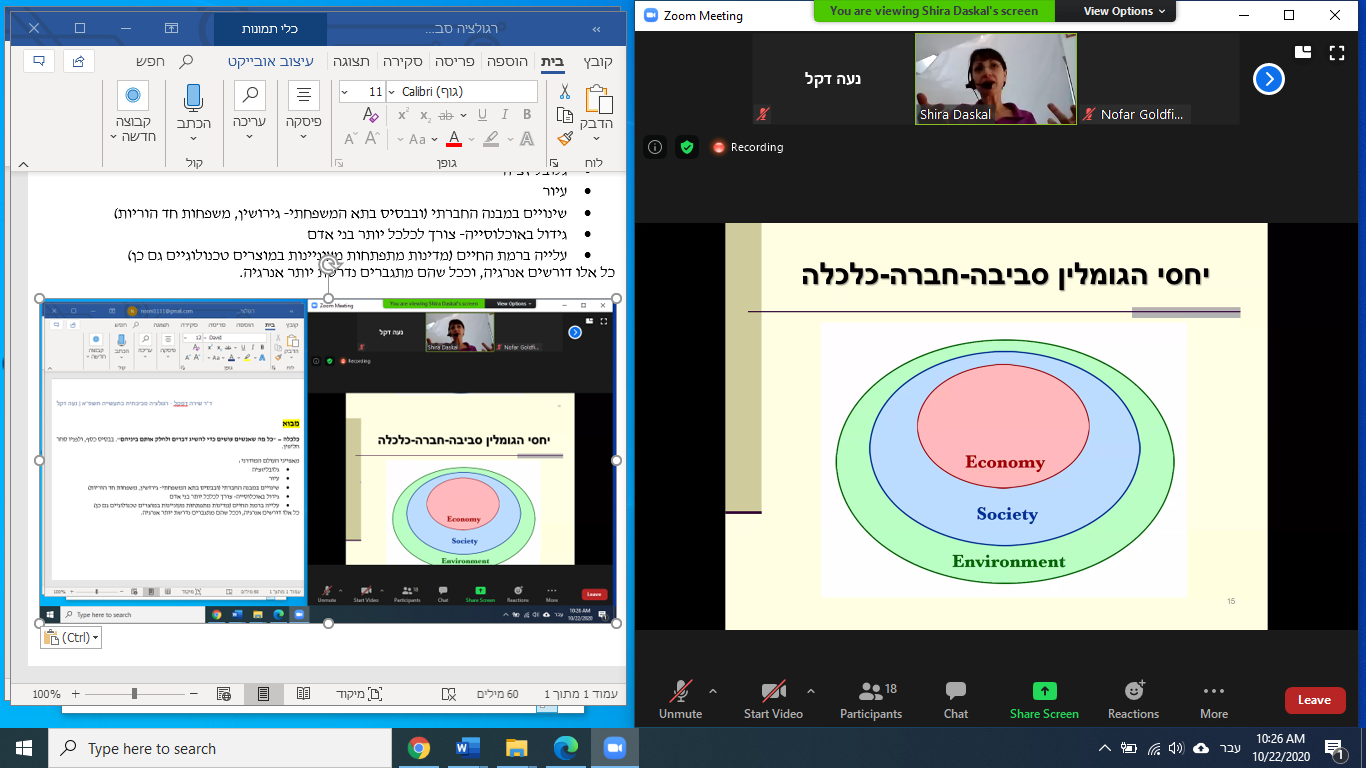 במסגרת של ניהול משאבים משותפים יש כשלי שוק. לכן, צריך רגולטור שיבצע אסדרה.גישות לניהול השוק(1) גישת השוק חופשי = הפחתת התערבותאדם סמית'- אבי הקפיטליזם, פילוסוף וכלכלן. פרסם את ספרו "עושר העמים" 1776. מכתיב "עקרון היד הנעלמה" = שוק כלכלי יכול לנהל עצמו ללא התערבות ממשלה, משום שהפרט פועל באופן רציונלי למקסום הרווחה שלו. ומכאן, כשכל פרט פועל באופן רציונלי למקסום הרווחה שלו, אז הרווחה הכללית תעלה.בכלכלה המודרנית של המאה ה20- העיקרון אומץ ע"י מילטון פרידמן (כלכלן זוכה פרס נובל 1976), שהיה לאבי אסכולת ההתנגדות להתערבות ממשלתית.עקרונות השוק החופשי = שוק עם תנאי תחרות משוכללת =החלטות/פעולות וולונטריות (כ"א בוחר ממי לקנות ולמי למכור)צרכנים רביםיצרנים רביםאין התערבות ממשלהאינפורמציה מלאה - היצרן לא יכול להסתיר מהצרכן מידע (עימות מנכ"ל פורד בנוגע לפגם שהיה ברכבים).בתנאי שוק חופשי, פעולת כוחות השוק תביא ליעילות ולתפוקה מירבית. כל גורם ייצור מקבל בתמורה את התפוקה השולית (עובדים זהים יקבלו שכר זהה). האם בפועל זה מתקיים? בדיקת ירון זליכה בתכנית "מגש הכסף" מוכיחה שלא (ממש מקור מדעי).(2) גארט הרדין- מאמרו "הטרגדיה של נחלת הכלל" 1968: הדגים מרעה בעל שטח מוגבל כשכל רועה מביא את כבשיו במטרה לשמור על בריאותן/דשנותן/תפוקתן המירבית- ע"מ להבהיר כי ללא אסדרה והטלת מגבלה על כמות העשב לכל רועה, אז הכבשים יתרבו עם הזמן ויובילו לכילוי העשב עד שלא יהיה להן ממה להיות מוזנות = הטרגדיה של נחלת הכלל. הבעיה בכך:כ"א רוצה את המקס' לעצמו בלי להתחשב באחר (דילמת האסיר)- המצב אינו האופטימליכ"א מפקפק במידת ההשפעה שלו על אחרים (לדוג' סגירת ברז מים)- בפועל הכל מצטבר= קיים תמריץ מובנה לניצול יתר, ובכך, לדלדול או להחרבהלדוג', השמיים והאטמוספרה כנחלת כלל שמופרת בימינו אנו בהקשר של משבר האקלים.חוסר התאמה שכזה (רווח פרטי תוך עלות ציבורית) מעלה צורך באסדרת השימוש במשאבים משותפים = 3 אופציות:הפרטה- להפוך את העלות לפרטית = ייצור תמריץ חיובי ליחיד לשמור על נכס שעכשיו רק שלובעלות קבוצתית/קהילתית/הלאמה- הופכת את הרווח לציבורי, ובכך נוטלת את התמריץ שהיה לפרט לקחת מהציבורי לטובתו שלוניהול מוקפד של אותו משאב/נכס- "כפייה הדדית, מוסכמת הדדית", דגש חזק על חוק וסדר, באמצעות מגוון של מכשירים מדיניים. לדוג': רמזור- כפייה הדדית מוסכמת על כולם, בעזרתו מנהלים את נחלת הכלל של צומת בכביש סואן. כולם "מוותרים" לכאורה על חירותם להיכנס לצומת בכל עת, וכולם יוצאים מהסדר זה נשכרים ; הסיפור על יעקב ורחל בבאר (בראשית כט 1-10)- יעקב פוגש רועי כפר המחכים לכל הרועים להתאסף עד שמסירים את האבן הגדולה מפי הבאר כדי להשקות את הצאן של כולם ביחד.נחלת כלל בלתי מנוהלת היא מתכון לאסון ולכן זוהי הבחירה המועדפת על הרדין:רוב התרבויות המסורתיות/שבטיות בעולם פיתחו מנגנונים קהילתיים אפקטיביים ע"מ לנהל את נחלות הכלל שלהם (שטחי מרעה, מי שתייה, מי השקיה, דייג, צייד וכו'). לאור אי הכרה בעובדה זו, החלה מדיניות של פיתוח בעולם השלישי, ונגרמה פגיעה במרקם החברתי + לא גדלה הרווחה האמיתית לטווח הארוך (על אף צמיחה כספית בתל"ג בטווח הקצר). חינוך/פנייה למישור הערכי והמצפוני/התייחסות לעמדות ודעות בלבד, לא יצילו את נחלת הכלל. גם עם חינוך מוצלח, ללא הגדרות ברורות להגבלות משאבים וסנקציות למפרן, נחלת הכלל תיהרס בשלב מסוים. כלומר, מצבנו אבוד מראש = לכן משתמש הוא במונח "טרגדיה".כיצד נגיע לאותם הסדרים? ע"י חינוך לתודעה של אחריות כלפי הכלל (חינוך סביבתי, חינוך לקיימות), למרות מה שנאמר לעיל. הרי בסופו של דבר מישהו צריך לקבוע את ההסדרים וצריך שהיה לו תפיסת אחריות.תאגיד = התאגדות של אדם או יותר, לכדי ישות משפטית בעלת מטרות רווח או ללא מטרות רווחסימן ד' לחוק החברות התשנ"ט-1999: סימן ד': תכלית החברהתכלית החברה11.  (א) תכלית חברה היא לפעול על פי שיקולים עסקיים להשאת רווחיה, וניתן להביא בחשבון במסגרת שיקולים אלה, בין השאר, את עניניהם של נושיה, עובדיה ואת ענינו של הציבור; כמו כן רשאית חברה לתרום סכום סביר למטרה ראויה, אף אם התרומה אינה במסגרת שיקולים עסקיים כאמור, אם נקבעה לכך הוראה בתקנון.(תיקון מס' 6) תשס"ז-2007          (ב)  הוראת סעיף קטן (א) לא תחול על חברה לתועלת הציבור.הסיפור של EIC. מה הקשיים במסע בינ"ל?בניית ספינות חדשות- חומרי גלם והשקעה כספיתמסע ארוך- הצטיידותזמן מחזור של החזר השקעה ארוך מאוד, בטווח של שנים (ספינה תחזור אחרי שנים למוצאה)סכנות טבעסכנת נפש- חולי, תמותה, תקיפהסכנה לספינה ולמטען (שודדי ים)מכאן עולה הצורך בישות משפטית שתגן על המשקיעים ותיתן להם רשת ביטחון מול סיכונים אלו.מחזיקי עניין במ"י:מחזיקי עניין- לקוח, ספק, רגולטור, שלטון מקומי = מי שהתאגיד בא במגע ויש לו השפעה על התאגיד(1) מחזיקי עניין פנימיים- בעלי מניות, עובדים(2) מחזיקי עניין חיצוניים:מבקר המדינה- מבקר את הרשות המבצעת, הרשויות המקומיות וגופים ציבוריים נוספים לעניין חוקיות הפעולות שלהם, טוהר המידות והניהול התקין. נבחר ע"י הכנסת ומדווח לה, אינו תלוי בממשלהממשלת ישראל- הרשות המבצעת של מ"י, מחזיקה בסמכויות המרכזיות בעניינים ממלכתיים/ציבוריים, מייצגת את המדינה מחוץ לה.השלטון המקומי-רשויות מקומיות: 3 אפשרויות לרשויות מוניציפליות במ"י-עריםכ-256 מועצות מקומיות (בדר"כ עד 20,000 תושבים)כ-54 מועצות איזוריות (בעלות צביון התיישבות חקלאית- קיבוץ, מושב וכד')מרכז השלטון המקומי- מאגד את כל העיריות והמועצות המקומיות בארץ. הוקם ב1938 ע"מ לקדם את האינטרסים של הרשויות המקומיות. מייצג אותן בכנסת ומול הממשלה. כספיו מבוססים על דמי חברות של הרשויות המקומיות והכנסות מפיקוח והדרכה של החברה למשק וכלכלה ומפעל הפיס ששניהם תחתיה. לעיתים מנסה לקדם מדיניות מסוימת ונתקל בהתנגדות מטעם רשות מקומית, לכן קיימת מדיניות פרטנית לכל רשות מקומית.החברה למשק וכלכלה- חברה בת שהיא זרוע ביצועית של מרכז השלטון המקומי, ונמצאת בשליטתו. הוקמה ב1974. מעניקה שירותים שונים למש"מ (כמו מכרזים לרכישת ציוד).מרכז המועצות האזוריות- משפטית עמותה רשומה, מאגדת את 54 המ"א בארץ, מייצג אותן מול משרדי הממשלה ומוסדות המדינה. פורום ה15- מאגד את 15 הערים העצמאיות (והחזקות) בישראל שאינן מקבלות מענקי איזון/פיתוח מהממשלה אלא מנוהלות כמשק סגור (אשדוד, באר שבע, גבעתיים, הרצליה, חדרה, חולון, חיפה, כפ"ס, נתניה, פתח תקווה, ראשל"צ רחובות רמת גן רעננה ות"א-יפו = 3 מיליון תושבים, 40% מאוכלוסיית ישראל). זוהי אינה רשימה סגורה ומבחינה עקרונית ניתן להצטרף אליה, אם עומדים בתנאים.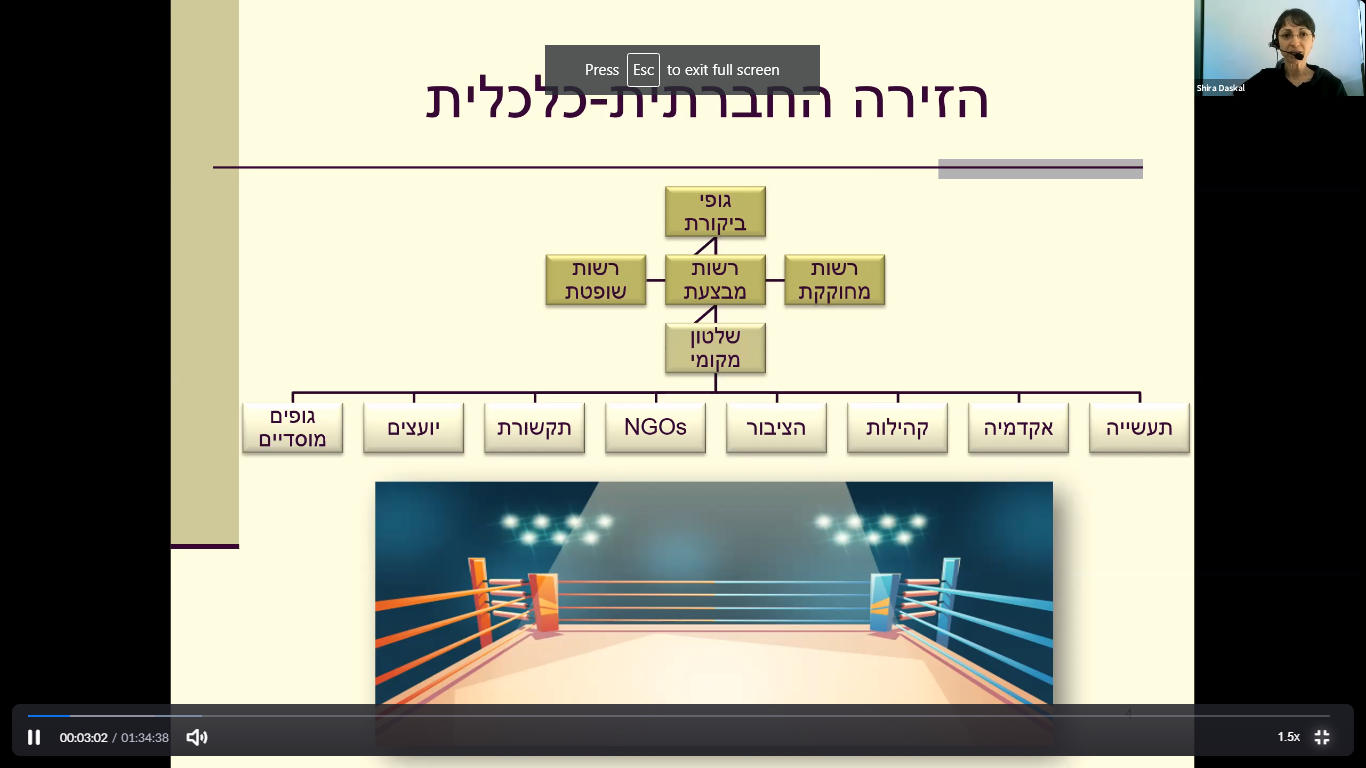 קהילה = קבוצה חברתית החולקת אזור גאוגרפי, ערכים, מנהגים וכד'. לא בהכרח חולקים שטח גאוגרפי שכן קהילה יכולה להיות אף וירטואלית.מאפייני הקהילה:תחושת זהות של החברים = האדם אינו לבד = הענקת סיוע או הנגשת מידע אחד לשנייצירת סמלי זהות ייחודיים (שפה, לבוש, ערכים, טקסים, נורמות)לקוח, ספק, משווק/מפיץארגונים בלתי ממשלתיים NGOעסקים - ארגונים הפועלים לשם השגת רווח לבעליהם. מדוע צריך רגולציה על עסקים?רישוי עסקיםרישיון לניהול עסק- נדרש לכל עסק הטעון ברישוי לפי הצו. ניתן ע"י הר"מ בשטחה פועל העסק לבעלי העסק או למנהל בפועל (בעלו העסק מוגדרת לפי הרישום ברישיון).  מתיר את פתיחת העסק וניהולו לפי חוקים, תקנות ותנאים מכוח החוק. שלבי קבלת הרישיון:שלב א-	הגשת בקשה, קבלת מידע מוקדם מהרשות המקומית אודות הליך הרישוי- אילו אישורים עליו להגיש, אילו פרוצדורות עליו לבצע וכד'. באחריות בעל העסק לפנות לגורמים הרלוונטיים כדי להכין את הטפסים שצריך (כבאות, משרד הבריאות, משטרה וכו').שלב ב- 	תכנון העסק, הכנת תכנית בהתאם לדרישות ולמידע שקיבל והגשתה. ככל שהעסק "סבוך יותר" (מפעל ליצור חומר מסוכן, בניגוד לקיוסק) הדרישות לרוב יהיו גדולות יותר. במקרים מסוימים צריך להיעזר בגורם מקצועי חיצוני, המאגד את כל הדרישות בהליך ומגיש את כלל המסמכים בפעם אחת.שלב ג-	הגשת בקשה לרישיון עסק=פתיחת בקשה לרישיון עסק, בצירוף המסמכים הנלווים הנדרשים (לרוב כאמור בשלב ב', ע"י גורם מקצועי) > המסמכים נבדקים ע"י גורמי הרישוי השונים (כבאות, משרד הבריאות, משטרה, משרד העבודה וכו') > נמסרות לבעל העסק דרישות לביצוע בהתאם לצורך > בעל העסק מבצע את הדרישות ומדווח בסיום הטיפול בהן.שלב ד- 	אם כלל הגורמים אישרו את הבקשה = הנפקת רישיון עסק (בצירוף התנאים הרלוונטיים).חידוש רישיון עסק:תוקף הרישיון-	נקבע בתקנות רישוי עסקים, תשס"א-2000 ונרשם בטופס הרישיון.הליך החידוש-	(א) מס' חודשים לפני תפוגת התוקף, פונים גורמי הרישוי לעסק ועורכים ביקורת > (ב1) ניתן אישור הערכה (ב2) או שהגורמים יבקשו ביצוע התאמות (למשל, אם היו שינויים בתקנות הרישוי) - תנאי לחידוש הרישיון הוא תיקון ליקויים ודיווח בזמן אודות כך, לעורך הביקורת. (ג1) מבלי לבצע את הדרישות, עסק יקבל סירוב על חידוש הרישיון + (ד) אם מתנהל ללא רישיון תוגש נגדו תביעה > (ג2) עם החידוש, יש לשלם אגרת רישוי עסקים, ומיום תשלום האגרה חידוש הרישיון נכנס לתוקף.חוק רישוי עסקים, תשכ"ח-1968 - מבהיר מה צריך לעשות.מטרות החוק:איכות נאותה של סביבה ומניעת מפגע/מטרדמניעת סכנה לשלום הציבור, הבטחה מפני שוד/התפרצותבטיחות של הנמצאים בעסק/סביבתומניעת סכנות של בע"ח / זיהום מקורות מיםבריאות הציבור (לרבות תנאי תברואה)קיום תכליות דיני תו"בשמירת דיני כבאותמהותו:מאגד עקרונות משפטיים בתחוםמסמיך את שר הפנים לקבוע תקנותסעיפי החוק:פרק א- רישוי עסקים:ס1. השר רשאי לקבוע צווים בדבר עסקים טעוני רישיוןס2. יכולת הטלת מגבלות על עסקים מסוימים (מכירת משקאות משכרים, רוכלות וכד')ס3. הוראות לגבי עינוג ציבורי (כמו קרקס, לא נכללת פעילות חינוכית) ומפעלי ים המלחס4 אין לעסוק בעסק הדורש רישוי אלא עם רישיוןס5. רשות הרישוי האמונה: ברשות מקומית מי שראש הרשות הסמיכו, ומחוץ לראשות מקומית מי ששר הפנים הסמיכוס6. סטטוסים שונים של רישוי העסקס7. עניינים טכניים: ערעור על דחיית רישוי, תוקף רישיונות קבועים/זמניים, הליך מזורז וכו'ס8. כאשר יש חובת רישוי לפי חיקוק אחר (עסק שעוסקים בו במלאכה טעונת רישוי)ס9 תקנות למניעת דלקות = מול כבאותס10. תקנות איכות הסביבה ובריאות הציבור (=השר לאיכות הסביבה יכול לקבוע תקנות בהתייעצות עם שר הבריאות)ס12. ענייני כלכלה- שמירת סמכות, עידוד פעילות כלכלית, בחינת עלות יישום של אסדרהס13. תקנות (רשיונות, היתרים מזורזים, חוו"ד מקדמיות)ס14. עונשים- עיסוק ללא רישיון/היתר זמני/מזורז, אי קיום הוראות ותנאים, קנסות, עבירות רכבס15. אחריות נושא משרה בתאגיד- חובה על נושא משרה בתאגיד לפקח ולעשות כל שניתןס16. במקרה של עבירה, מה רשאי ביהמ"ש לנקוט בנוסף על עונש (כמו הפסקה מוחלטת של העסק) ס17. סמכות ביהמ"ש אחרי הגשת כ"אס18. אי קיום צו בימ"ש + ס19. בזיון בימ"שס20. צו הפסקה מנהליס21. תוקף צו הפסקה מנהליס22. ביקורת ביהמ"ש צו הפסקה, צו מניעת פעולותס23. סגירת עסק למכירת משקאות משכריםס24. ביצוע צו ע"י המשטרה + ס25. אי ביצוע צו ס26. חפץ העלול להתקלקל - כשקיים אז אפשר למכור וכד' לפני הסגירה (חקיקה מדויקת)ס27. התייחסויות שונות- דמי מכר של חפץ העלול להתקלקל, אמצעי להפסקת עבירות רוכלס28. מפקח - הסמכה, סמכות, זיהוי, כניסה למתקןס29. הפרעה למפקח- דינו מאסר שנה. מסרב להציג רישיון, דינו מאסר 3 ח'.פרק ב- רישוי מפעלים ביטחונייםפרק ב1- עיצומים כספייםס29יב. הגדרות שונותס29יג. עיצום כספי עקב הפרת תנאי/הוראה בתוספת 2/3ס29יד. עיצום כספי אי קיום תיקון ליקויס29יז-כו. התנהלות במקרים של הפרה, גבייה, ערעור, פרסום הסנקציה, סכומים, חישוב וכד'ס29כח. שינוי תוספת 2/3פרק ג- הוראות שונותס30. חובת הראיהס31 אגרות וקנסותס32. עיסוק של חבר בני אדםס33. התעסקות בחלק מהעסק העיקריס34. מסמכים בכתבס36. עיסוק רשות מקומיתס37. שמירת סמכויות וחיוביםס38. סמכות ביהמ"ש עירוני, סדר דין, תקנותס39. ביצועס40. ביטוליםס41. התאמת חיקוקיםס42. הוראות מעברס43. שמיר תוקף של תנאים מיוחדים, בקשה לרישיון עסק מוקדמתס44. תחילהתוספת ראשונה- תיקון מס34 בשנת 2018: מטרתה להקל תהליכים בירוקרטיים.תוספת שנייהתוספת שלישיתצו רישוי עסקים (עסקים טעוני רישוי), תשע"ג-2013: קובע מי צריך רישוי, ומה מטרות רישוי העסק: אלו העסקים טעוני הרישוי לפי התוספת (10 קטגוריות):בריאות, רוקחות וקוסמטיקה (בתי מרקחת, מעבדות)דלק ואנרגיה (גז, דלק, פחם, תחנות כוח)חקלאות ובע"ח (גידול, אחזקה, הדברה, האכלה, המתה- למעט תרופות)מזון (בתי מזון, טיפול במזון, התנהלות עם מזון, הובלה, אחסון, חומרי גלם, שרשרת ההפצה)מים ופסולת (מי שתיה, מי שפכים/קולחין, פסולת למעט חומרים מסוכנים, איסוף, מיון וכד')מסחר ושונות (חנויות ובתי עסק- גדול כקטן, צמחי נוי, קניונים, אולפני הקלטות, מוצרי טבק) עינוג ציבורי, נופש וספורט (אירוח ולינה, בתי אבות, גן חיות, בריכה ופארקים, מכוני כושר, מקומות לעריכת מופע, ירידים, כלי שיט לציבור, קייטנות/מחנות) רכב ותעבורה (העברת רכבים, הובלה, הסעה, תחנות, טיס, ציוד מכני, מכירה/השכרה/תיווך, חניונים, רחיצה, ייצור/שיפוץ/מוסכים, רכבל, מרכזי תחזוקה לרכבת)שירותי שמירה ואבטחה, נשק ותחמושת (התנהלות בנשק מהייצור ועד מטווח, אבטחה אלק')תעשייה, מלאכה, כימיה, מחצבים (חומרים באופן כללי, חומרי גלם לבנייה)מטרות החוק: אותן מטרות כמו חוק רישוי עסקים רק ללא התייחסות לס'6 של תו"ב כי יש חוק נפרד לענייני תו"ב.איכות נאותה של סביבה ומניעת מפגע/מטרדמניעת סכנה לשלום הציבור, הבטחה מפני שוד/התפרצותבטיחות של הנמצאים בעסק/סביבתומניעת סכנות של בע"ח / זיהום מקורות מיםבריאות הציבור (לרבות תנאי תברואה)-שמירת דיני כבאותר' לדוגמה: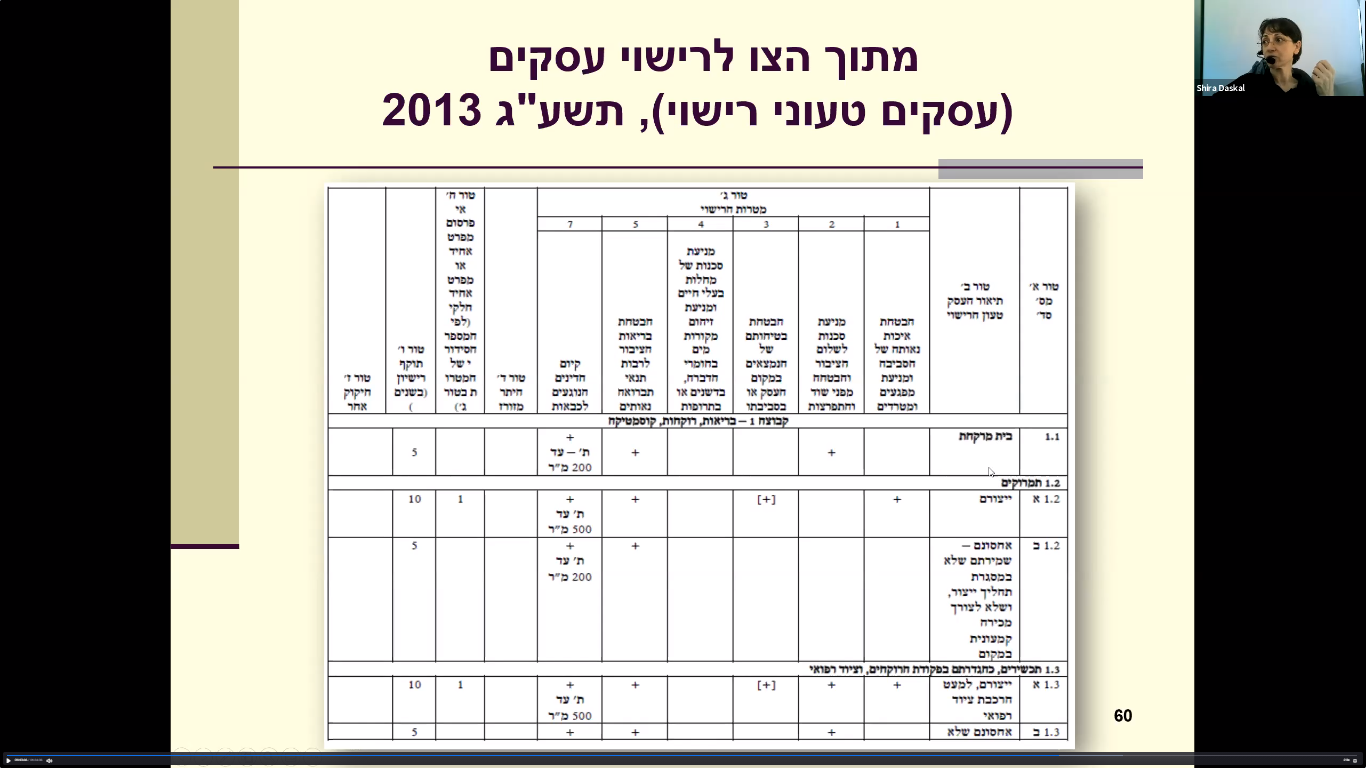 סעיפי החוק:ס1. עסקים טעוני רישוי ר' לעילס2. מטרות הרישוי, אישור ע"ב תצהירס3. היתר מזורזס4. פרסום מפרט אחידס5. אי פרסום מפרט אחיד / חלקיס6. תוקף רישיוןס7. עסקים טעוני רישוי לפי חיקוק אחרס8. ביטולס9. תחילה/תחולהס10. הוראות מעברתקנות רישוי עסקים (הוראות כלליות), התשס"א-2000: איך מיישמים את צו הרישוי?התייחסות פרטנית לכל תהליך רלוונטי במסגרת רישוי עסקים. לכל רשות מקומית מקום להוסיף נקודות משל עצמה (לדוג' כך עשתה רשות תל אביב).סעיפי החוק:פרק א. פרשנותפרק ב. חוו"ד מקדמיתפרק ג. בקשה לרישיון והיתר זמניפרק ד. רישיון והיתר זמניפרק ה. תרשים סביבה, מפה מצבית, תכנית עסקפרק ו. תרשים סביבה, מפה מצבית, תכנית עסק במפעל בטחוניפרק ז. תוקף רישיון והיתר זמניפרק ח. חידוש רישיוןפרק ט. שינוי בעלותפרק י. אגרותפרק יא. הוראות כלליותתוספת ראשונה- תוקף רישיון תקופתיתוספת שנייה- טפסים שונים:טופס 1. בקשה לחוו"ד מקדמית לרישיון עסקטופס 2. בקשה לרישיון עסק / היתר זמניטופס 3. אישור הגשת בקשה לרישיון עסק / היתר זמניטופס 4. הפניית בקשה לנותן אישור / גורם נוסף לרישיון עסק / היתר זמניטופס 5. היתר זמניטופס 6. רישיון עסקRIA- Regulatory Impact Analysis & Assesmentיש צורך בביקורת/אסדרה/רגולציה על הרגולציה. מדוע צריך רגולציה לרגולציה?לוודא כי מטרת הרגולציה המסוימת מתקיימתלבדוק שהרג' היא אפקטיבית ע"י בחינת עלות תועלת: עלות הרגולציה מול התועלת ממנה, והאם התועלות בפועל מתקיימותיעילות העלויות ביחס לחלופות אחרותהשלכות הרג' על גורמי עניין חברתיים/כלכלייםהיסטוריה: ה-OECD דורש מהחברים בו לבצע RIA. מ"י הצטרפה בשנת 2010 ובמסגרת החלטות ממשלה נקבע שכל רגולציה תלווה בRIA (החלטה 4027 משנת 2011, החלטה 708 משנת 2013, החלטה 2118 משנת 2014). בהמשך פנה עניין הRIA לדגש על הנטל הרגולטורי, כמעין שאלה של היות הרג' נטל לעומת התועלת שלה.כיצד עושים RIA? המרצה בדקה ואין תשובה. לכן המציאה בעצמהמודל לביצוע RIA:Back-cast: ניתוח רטרוספקטיבי של הרגולציהBaseline: ניתוח השוק כיום לקבלת תמונת מצב עדכניתForecast: ניתוח עלות-תועלתמשום שלא ניתן לבצע ניתוח רטרוספקטיבי על רגולציה שאינה קיימת, ולכן יש לבדוק את השפעת הרגולציה כל תקופה נתונה.במשרדי הממשלה כיום מבצעים הערכת Forecast (הערכה של ההשפעה העתידית של הרג').מקרה בוחן מתוך המחקר של המרצה: טיפול בפסולת עירונית מוצקה- סוגי פסולת מוצקה- בייתית; גושית; מסחרית. במ"י מיוצר בשנה כ-6 מיליון טון פסולת עירונית מוצקה בשנה. השיטה הרווחת לטיפול בפסולת היא הטמנה סניטרית (נועדה למזער פליטה לאוויר, במסגרתה גם אוספים גזים שנפלטים וכד').החקיקה הנוגעת לפסולת היא מקיפה מאוד.מטרת הרגולטור הייתה צמצום הפסולת המופנית להטמנה.כדי להשיג את המטרה בחר הרגולטור באמצעי של מחזור- ככל שנמחזר יותר פסולת, נצמצם את הפסולת המופנית להטמנה. היתרונות:שימוש בחומרי גלם מתוך הפסולתוזאת במקום שימוש בחומרי גלם בתולייםהרגולטור בחר במיחזור כי ע"פ הדירקטיבה האירופאית מציגה מספר דרכים לטיפול בפסולת, ומדיניות הגנ"ס לרוב מבוססת על הדירקטיבה האירופאית. בדצמבר 2004 חתמה מ"י על תכנית פעולה עם האיחוד האירופאי- מתייחסת לאיכות הסביבה (ממשל סביבתי ראוי, העברת מידע לציבור, פסולת, זיהום אוויר וכו').יעדי הרוגולטור:תקנות איסוף ופינוי פסולת למחזור, התשנ"ח-1998: 10% עד 1998; 15% עד 2000 ; 25% עד 2007תקציב המדינה לשנים 2011-2012: 50% עד 2015תקציב המדינה לשנים 2013-2014 + 2015-2016: 50% עד 2020תקציב המדינה לשנים 2017-2018: 35% עד 2020פעילות הרגולטור 2006-2015:צמצום אתרי הטמנה-מקרה בוחן של פארק חירייהרקע היסטורי-סביבת המחקר: המזבלה הישנה היא חלק מפארק מטרופוליני ולמרגלותיה פארק המִחזור חירייה, אשר מופעל על־ידי ”איגוד ערים דן לתברואה“ שנוסד בשנת 1966 על־ידי שש ערים: תל-אביב־יפ,  חולון, ר"ג, בת-ים, בני-ברק וגבעתיים.משרת למעלה מ־5.1 מיליון תושבים + קולט מעל 3,000 טון פסולת עירונית מוצקה ביום משש הרשויות המקומיות החברות באיגוד +  25-20 רשויות מקומיות קטנות יותר + קבלנים פרטייםבשנת 1952 החלה ת"א להשליך פסולת באתר חירייה. אחרי 46 שנים נסגרה המזבלה. שנה לאחר מכן הופסקה השלכת פסולת באתר ועידן חדש של מתן פתרונות יצירתיים ואינטגרטיביים החל.הצעד הראשון היה הקמת תחנת מעבר לפסולת, אשר רובה הובלה לאתר הטמנה סניטרי בדרום הארץ. התוצאה של מהלך זה הייתה שינוי מקיף של אתר חירייה, שהפך מאתר סילוק פסולת למרכז ניהול פסולת המצוי בהתפתחות מתמדת. בשנת 2018 ,פארק המחזור חירייה כלל תחנת מעבר, מתקן מיון מכני-בילוגי, מתקן מיום והפרדה מכני מתקדם המחלץ חומרים למיחזור כולל פסולת אורגנית לייצור קומפוסט וחומרים המשמשים להשבת אנרגיה כדלק מפסולת, מתקן לטיפול ומיחזור פסולת גזם, מרכז לחינוך סביבתי-פארק ציבורי באתר המזבלה.פסולת עירונית מוצקה - מדיניות וחקיקה - החלטת ממשלה משנת 1993 לסגור את כל המזבלות הלא מוסדרות בישראל.שנות ה־70 וה-80 של המאה ה־20 :סילוק בלתי חוקי ולא מוסדר של פסולת נפוץ ביותר 1984 קנסות עבור השלכת פסולת ברשות הרבים כחלק מחוק שמירת הניקיון. בשנים 1986 ו־1987 הוקמה ”הקרן לשמירת הניקיון“. החלה הטלה של קנסות במסגרת חוקים סביבתיים שונים במטרה לקדם סילוק וטיפול מוסדרים של פסולת. 1989“ :תוכנית המתאר הארצית לפסולת מוצקה“ )תמ“א 16 )היה הניסיון המקיף הראשון של ישראל להסדיר את מיקום השטחים לאתרי טיפול וסילוק של פסולת והקריטריונים התפעוליים לטיפול בפסולת, במיוחד פסולת עירונית. עם זאת, לא נקבעו לוחות זמנים לסגירת מטמנות לא מורשות או להקמת מטמנות חדשות שיעמדו בתקנים סניטריים וסטנדרטים סביבתיים נאותים. עלות הטיפול בפסולת עירונית מוצקה ע"י קינמן 2014:עלות הרשות המקומית- אחראית לפינוי הפסולת:איסוף הפסולת = דורש רכישה, הצבה ואספקה של כלי אצירה שונים (פחים, מיכלים עם גלגלים, פחים שחורים וכד'), ולכן דורש השקעה כספית על כל ההיבטים המנהליים וכו'. לכל רשות מקומית הזכות לקבוע לעצמה את הכלים שלה והיכן להציב אותם (משתנה בין סוגי בנייה, סוג הרשות המקומית וכו').פינוי הפסולת = תשלום על עלות הפסולת שנפרקת באתר ההטמנה לפי משקל (שקילת המשאית לפני ואחרי).קליטה וטיפול = לרוב משולביםהיטל הטמנה =   כסכום אחד*תעריף היטל הטמנה לשנת 2020 - 109.38 ₪ לטון ללא מע"מ (17%). רשות מקומית לא מזדכה על מע"מ ולכן זו הוצאה ככל הוצאה עבורה.ענייני מנהלה- פיקוח על עובדי העירייה או עובדי קבלןלפי הגנ"ס, עולה בהערכה 580 ₪ לטיפול בטון פסול עירונית מוצקה.עלות משקי הבית- הפרדה, אחסון והבאת חומרים למרכז מחזורעלויות חיצוניות מסילוק פסולת- הטמנה, השלכה לא מוסדרת, שריפה בשטח פתוחעלויות או תועלות חיצוניות ממחזור פסולת:+ הקטנת סילוק, חיסכון בחומר גלם- הגדלת מרחקי שינוע, צריכת אנרגיהמדידת הערך הכלכלי של יישום הרגולציה על חירייה:1996- חירייה אתר הטמנה. תעריף הקליטה הוא 17 ₪.1998- עם סגירת אתרי הטמנה, חירייה נסגרה כאתר הטמנה והפכה לתחנת מעבר (=הפרדת חומרים למיחזור). 2005- תעריף הקליטה הוא 99 ₪. חלה ירידה של 14.5% בכמות הפסולת שהביאו הרשויות לאתר.סיכום הניתוח הרטרו':הרגולציה לא יעילהמשנת 2005-2015 לא חל שינוי בשיעור ההטמנה.יחס התועלת/עלות שלילי.בין 1996-2005 התייקרות של 1.682% ביחס לעליית מדד כללי של 61%.פרקטית תוספת של פינויים, גדילת מרחקי השינוי וריבוי כלי אצירה במרחב פרטי/ציבורי.תוצאות ניתוח היעילות של העלותנלקחו 7 סוגי למתקני הפרדה. התברר כי המדד היה המיטבי ביותר במתקן של WTE- הפיכת פסולת לאנרגיה.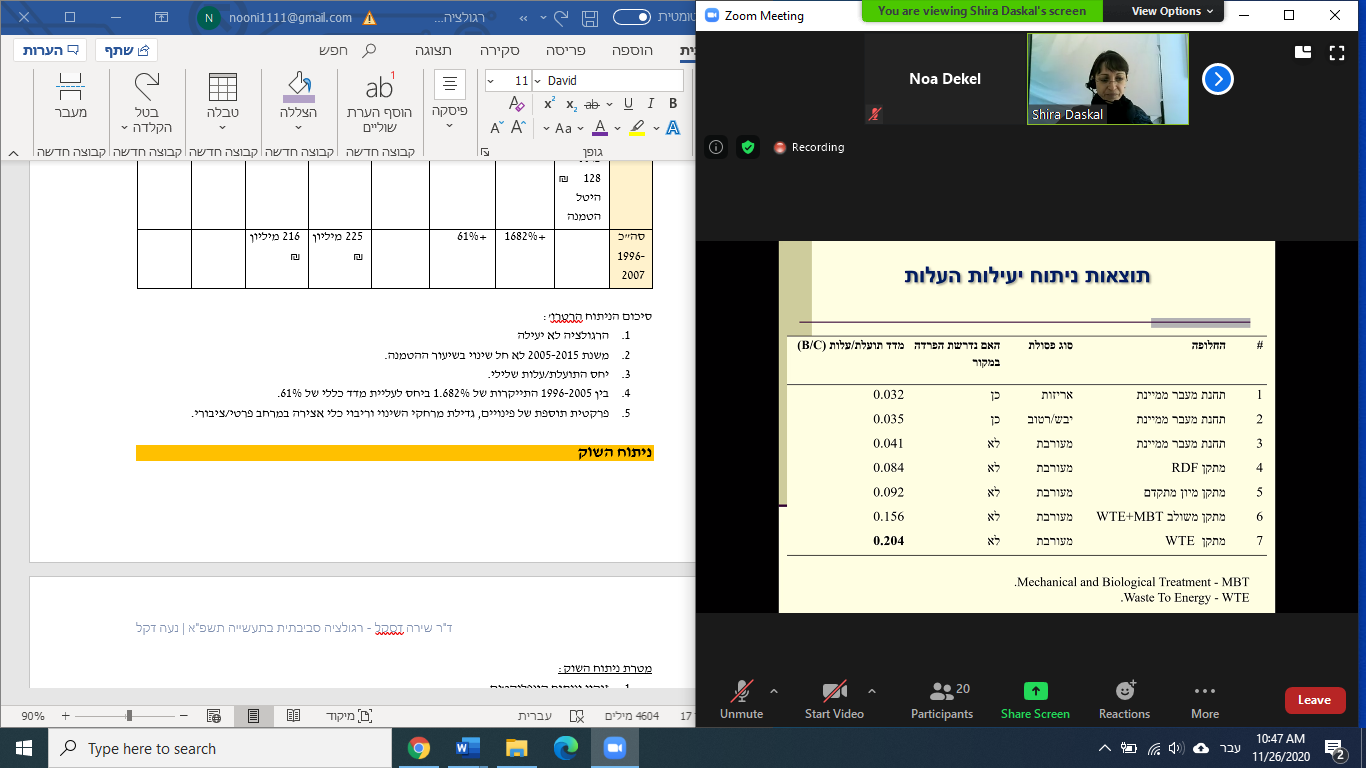 *מגמה לפיה היכן שפסולת מופרדת במקור, מתקבלת תועלת נמוכה יחסית.ניתוח השוקמטרת ניתוח השוק:זיהוי וניתוח קונפליקטיםזיהוי וניתוח אילוציםניתוח SWOT=הבנת חסמים ויכולת התרתםזירת השוק:כיצד יבוצע ניתוח שוק?סקר מומחים באמצעות שאלון מקוון- בוצע ע"י המרצה במטרה למפות את החסמים בשוק הפסולת העירונית המוצקה במ"י:מאפייני השוקתופעות בשוקפתרונות לטיפולתנאים להצלחת הרגולציהפעולות להשגת יעדי הרגולציההמשתתפים בסקר:40 גורמי מפתח בתחום: מנהלי אגפי פסולת, 18 גורמים העוסקים בפסולת בשלטון מקומי, NGO, אקדמים, יועצים, יזמים/קבלנים מתוכם 10 בקבוצת הרגולציה בהווה/עבר ומתוכם 30 שאינם28 מהמשתפים היו מעורבים בתהליך הרגולטורי הרלוונטי (לפי הצהרתם)המסקנות:הרגולטור פעל ללא שיתוף פעולה עם גורמים מקצועייםשיתוף פעולה הכרחי להצלחת הרגולציההרגולטור יישם את הרגולציה ללא בדיקות מקדימות תפעולית/מחקרית/כלכליתאין שקיפות ביחס לשימוש/ניהול כספי קרן השמירה על הניקיוןחוסר יציבות רגולטורי פוליטי + מנהליאין הבדלים בתשובות של קבוצת הרגולטורים וקבוצת הלא-רגולטריםאין הבדל בתשובות של קבוצת המומחים המעורבים והמומחים הלא מעורבים, למעט בשאלת ההפרדה במקור (בה המעורבים נטו לקביעה כי ההליך הכרחי להשגת מטרות הרגולציה של הפרדת פסולת במקור, ומי שאינו מעורב נטה לקבוע כי ההליך אינו הכרחי להשגת מטרות הרגולציה של הפרדת פסולת במקור)(1) זיהוי וניתוח קונפליקטיםקונפליקט - מטרה משותפת, כאשר הדרך להשגתה שנויה במחלוקת (לדוג', החזרת הלימודים היא מטרה משותפת, אולם משרד החינוך מעוניין בלימודים רגילים ומשרד הבריאות מעוניין בקפסולות).השיטה-זיהוי המטרה המשותפת (בהתאם להגדרות המשרד)חשיפת ההנחות בבסיס הקונפליקטתקיפת ההנחותלדוג': קונפליקט של NIMBY בנוגע להקמת מתקני טיפול בפסולתפתירת הקונפליקט דרך חינוך = חשיפת הציבור למידע נוסף רלוונטי (למה עמדתם שלילית + למה עמדת המשרד חיובית) (לדוג' חשיפה למפעלים לטיפול בפסולת - לא כ"כ מפחיד כפי שמדמיינים + מועיל לכולם)(2) זיהוי וניתוח אילוציםסוגי אילוצים:אילוצי משאבים- תנודתיות, חוסר זמינות, אתרים מעטים, מגבלות משאבי קרקעאילוצי שוק- היצע מצומצם, מחירים קבועים ולא גמישיםכשל מדיניות- רגולציה שלא משיגה את מטרותיה (לדוג' רגולטור תמרץ רשויות מקומיות למחזר באמצעות הטלי הטמנה יקרים, אך בפועל אינן ממחזרות כלל אלא מפרידות פסולת ולכן הרגולציה אינה רלוונטית)אילוצי סרק- מיעוט כוח אדם במשרד רלוונטי, חוסר בידע/נתונים, חוסר עקביות בנתונים עליהם מתבססים (מבחינה מספרית ביחס לנתונים הקונקרטיים / מבחינת השימוש במונח ביחס לנתון הספציפי).(3) ניתוח SWOT, ממפה את ה...חוזקות Strength-לרגולטור ולשלטון המקומי יש מוטיבציהמודעות גבוההנתונים זמיניםחולשות Weakness-לממשלה (=המדינה) אין מודעות גבוהההרגולטור לא משתף פעולה עם הדרג (המקצועי+פוליטי) בשלטון המקומיהרגולציה נקבעת ללא בחינה מעמיקה בעניין תפעולי/מחקרי/כלכליאין מנגנוני מדידה/בקרה ליישום רגולציהאין פיקוח ואכיפה על היישום + אין נק' בחינה במהלך הדרך ולאחר שהוחל היישוםאי יציבות פוליטית + פקידותיתהתנגדות אזרחים (ריבוי כלי אצירה במרחב ציבורי פוגע ברווחה ובחזות העיר)תוצר לא טוב (קומפוסט לא איכותי)הזדמנויות Opportunities-נדרשים פתרונות נוספים מלבד אלו שהוצעו עד כה (כמו פסולת לאנרגיה)קידום המטרה ע"י איגודי ערים ורשויות מקומיות באופן עצמאיאיומים Threats-חשש משינוי רגולציהכשיש שוק מצומצם = יש תנודתיות גבוהה במחירים (שוק תוצרי המחזור במדינה מצומצם ולכן תנודתיות גבוהה במחיר של חומרים ממוחזרים כמו קרטון/פלסטיק). לדוג' מפעל עטרות נמצא בבעיה, משום שחלו שינויים בשוק לאור חוסר היציבות.אין שקיפות ביחס לשימוש/ניהול כספי קרן השמירה על הניקיוןהתנגדויות מצד הציבור (NIMBY, לדוג' להקמת מתקני טיפול בפסולת)חוסר ביקוש למוצר המוגמר (אין ביקוש לקומפוסט מהארץ)ניתוח לוגי שנועד לזהות בעיות- ניתוח "עץ יכולות ליבה". לדוג'ניתוח "עץ הווה ממוקד" לזיהוי בעיות שורש. לדוג' 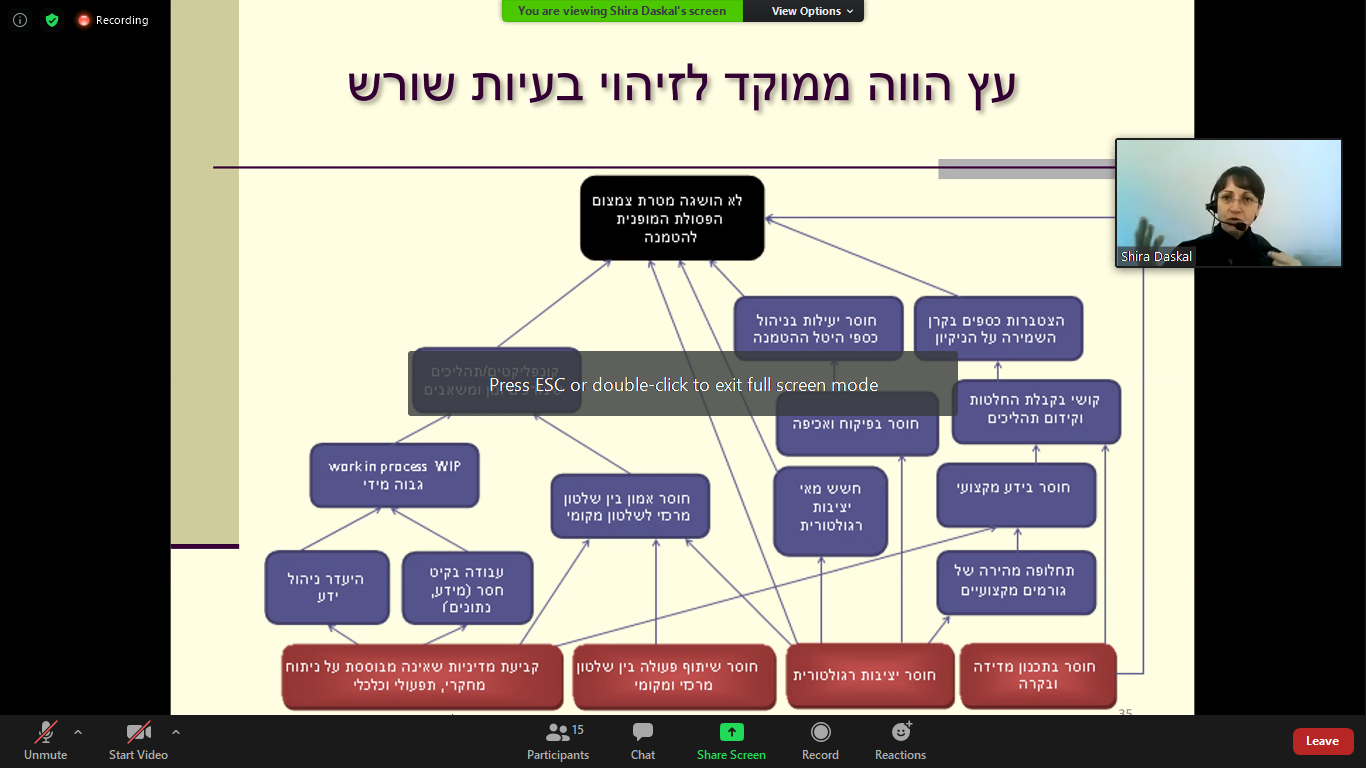 מאיצי ערך להשגת יעדי הרגולציה = פעולות וגורמים המשפיעים על קידום התהליך (הרגולטורי שנועד להשיג יעדים מסוימים).מסקר המומחים של המרצה, עלה כי אלו הנושאים החשובים להשגת יעדי הרגולציה (מהחשוב ביותר לפחות)-הקצאת משאבים למחקרהקצאת משאבים לביצוע ניתוחים כלכלייםיצירת פורום חשיבה משותף של גורמים רלוונטיים, כולל נציגי ציבורהקמת מערך מידע ארצי נגיש וקל לתפעול, המרכז את הנתוניםמנגנוני בקרה עצמית (ניטור, פיקוח, בקרה ומשוב) על יישום הרגולציה והשגת היעדים/מטרותניתן להבין על מטריצת קל/חשוב כי 80% הן חשובות+קלות ליישום.אכיפה סביבתיתקשיים/אתגרים באכיפה סביבתיתאין מידע מלא על ההשפעות השליליות שנגרמות (עלויות חיצוניות). הסיבה: חוסר וודאות מדעית (חוסר במידע), מידע סותר. פס"ד איתנית (אסבסט) קבע כי ניתן להחיל על חברה אחריות מתוקף עיקרון המזהם משלם, למרות שלא הייתה בתקופה הרלוונטית חקיקה ספציפית לאסבסט, משום שלחברה היה ידע שהחומר גורם לנזק ועדיין בחרה להשתמש בו.חוסר הסכמה לגבי אילו עלויות חיצוניות (השפעות שליליות) יש להפנים = התנגשות בין הגנה על זכויות, וקושי לבחור ביניהן (הזכות לבריאות, חיי אדם, הסביבה או המגוון הביולוגי- שמורות טבע, וכד').עלות גבוהה של הגבלת שימוש והפנת עלויות חיצוניות = פגיעה בצרכן וביצרן (לדוג', סגירת שמורת טבע שנועדה להגן על המגוון הביולוגי, גוררת עלות גבוהה מאוד).צורך בקנס גבוה כדי להוביל להרתעה אפקטיבית (למנוע מצב בו משתלם לזהם ולשלם את הקנס)מצד שני, נדרשת מידתיות בין העבירה לעונש ולא ניתן להטיל קנס כבד מדי.אכיפה יקרה. לדוג' באחת המועצות המקומיות בארץ, הוצבו מצלמות לפיקוח אך הן נהרסו ע"י ונדליזם.היעדר טכנולוגיה מתאימה לאכיפהקשיי הוכחת קש"ס בהליכים משפטיים. בפס"ד הקישון- נקבע שאין קש"ס  שכן "הוכחת קש"ס עובדתי בתביעות סביבתיות היא לעיתים קרובות משימה קשה עד מאוד", על אף שהחומרים המזיקים היו בקישון בזמן הרלוונטי+מדעית הוכח שהחומרים יכולים לגרום למחלת התובע+התובע נחשף לחומרים המזיקים בקישון+החשיפה היא שהובילה למחלה בפועל.דוגמת המפעל המכבסה = מודל כלכלי לחקיקה שמהותה זכות האדם להנות מסביבה נקייה*המספרים הם רווח למפעל/מכבסה בכל מקרה: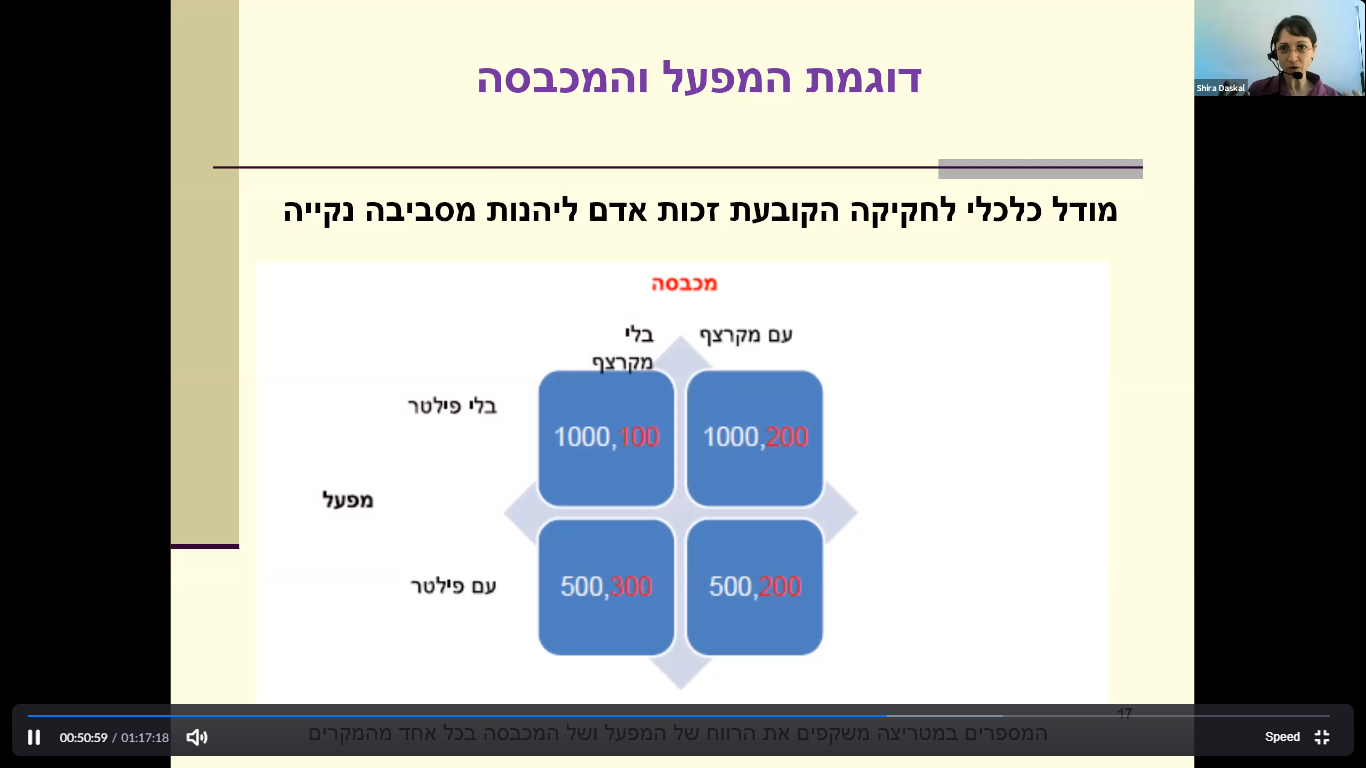 שמאל-עליון: מצב בסיסי, כשהמפעל מלכלך (מרוויח 1000) והמכבסה מתנהלת כרגיל בלכלוך (רווח 100)ימין-עליון: כאשר המפעל מלכלך (מרוויח 1000) והמכבסה רוכשת מקרצף אשר מנקה (מרוויחה 200)ימין-תחתון: כאשר המפעל מתקין פילטר ולכן לא מלכלך (מרוויח 500 = השקיע 500 בפילטר) והמכבסה מתנהלת עם המקרצף שרכשה (מרוויחה 200)שמאל-תחתון: המפעל מתקין פילטר ולכן לא מלכלך (מרוויח 500 = השקיע 500 בפילטר) אך המכבסה לא רכשה מקרצף (מרוויחה 300 = המקרצף מפחית 100 מהרווח ולכן ההשקעה בו היא 100).סך הרווח המירבי הוא מצב ימין-עליון (כאשר המפעל מלכלך (מרוויח 1000) והמכבסה רוכשת מקרצף אשר מנקה (מרוויחה 200)).הבעיה במודל: לא נלקחו בחשבון העלויות החיצוניות של הזיהום.האם עדיף שהמפעל יפצה על הזיהום, או שימנע אותו מלכתחילה? סביבתית, ראוי לחייב את המפעל למנוע את הזיהום מלכתחילה (ע"י התקנת פילטר, למשל).אכיפה סביבתית בדיני נזיקיןמטרות דיני הנזיקין:הרתעהחלוקה צודקתהבטחת ממון למניעת נזקיםהבטחת ממון לשיקום נזקיםמטרד ליחיד = הפרת זכות לשימוש במקרקעין כאשר "קיימת הפרעה של ממש לשימוש סביר במקרקעין של אדם אחר או הנאה סבירה מהם" (הוכחת קש"ס להפרעה של ממש).רשלנות-פיצוי על נזק לבני אדם בלבד (ניקוי, שיקום, נזקי גוף, בריאות, רכוש, רווח). לדוג', הפרת חובה חקוקה מתייחסת לנזק לאדם.נדרשת הוכחת קש"ס כי התבצעה התנהגות בלתי-סבירה (עובדתי, לא סטטיסטי). לדוג' תביעות הקישון.אחריות פלילית בנזיקין-רשלנות- יש להוכיח:סיבתיות (מעל כל ספק סביר)הנאשם פעל מתוך מחשבה פלילית או ברשלנותעבירות אחריות קפידה-מעבירה את נטל ההוכחה מהתובע לנאשםהוכחת חוב"ז מוגברת- כמו עמידה בתקן, מחסור באמצעי טכנולוגי סביר ביחס לסיכון וכד'לדוג' בפס"ד איתנית (אסבסט)- "בתקופה הרלוונטית היה לאיתנית יתרון מידע בולט על פני משתמשי הקצה. יתרון זה בא לידי ביטוי, בעיקר, בהבנה המדעית שהייתה מצויה או הייתה צריכה להיות מצויה, אצל איתני כבר באותה עת, בדבר פוטנציאל הסיכון הבריאותי שיש בפסולת האסבסט .. עיקרון "המזהם משלם" מיוסד גם על אדנים של צדק והגינות: מי שיצר מפגע והפיק ממנו את עיקר התועלת - אך סביר והגיוני הוא שיצטרך לשלם על כך".אחריות יצרן מורחבת = כהגדרת המשרד להגנ"ס: הרחבת אחריות היצרן ע"י הפנת נזקים מאוחרים הנובעים מהשימוש במוצר, בניגוד לנזק סביבתי הנובע ישירות מהפעילות היצרנית = העלות הסביבתית השלילית והעלות בטיפול בפסולת הנוצרת עקב סבב חיי המוצר (איסוף, מיון, מחזור) מגולמת במחיר המוצר.מודל הרשלנות בדיני נזיקין: בהנחה ועלות נקיטת אמצעי זהירות מסוים x היא w, אז yx היא סך ההוצאה בגין נקיטת האמצעי. ההסתברות לתאונה P יורדת ככל שנקיטת אמצעי הזהירות x עולה, וככל שסך נקיטת האמצעי yx עולה אז עלות הנזק מהתאונה המסתברתpx  תרד (ולהפך) SC = wx + p(x)Aמשום שהעלות המצרפית לא עולה מנקודה מסוימת, בעלי הכוח לא ישקיעו בעוד אמצעי זהירות, משום שהדבר לא משתלם עבורם.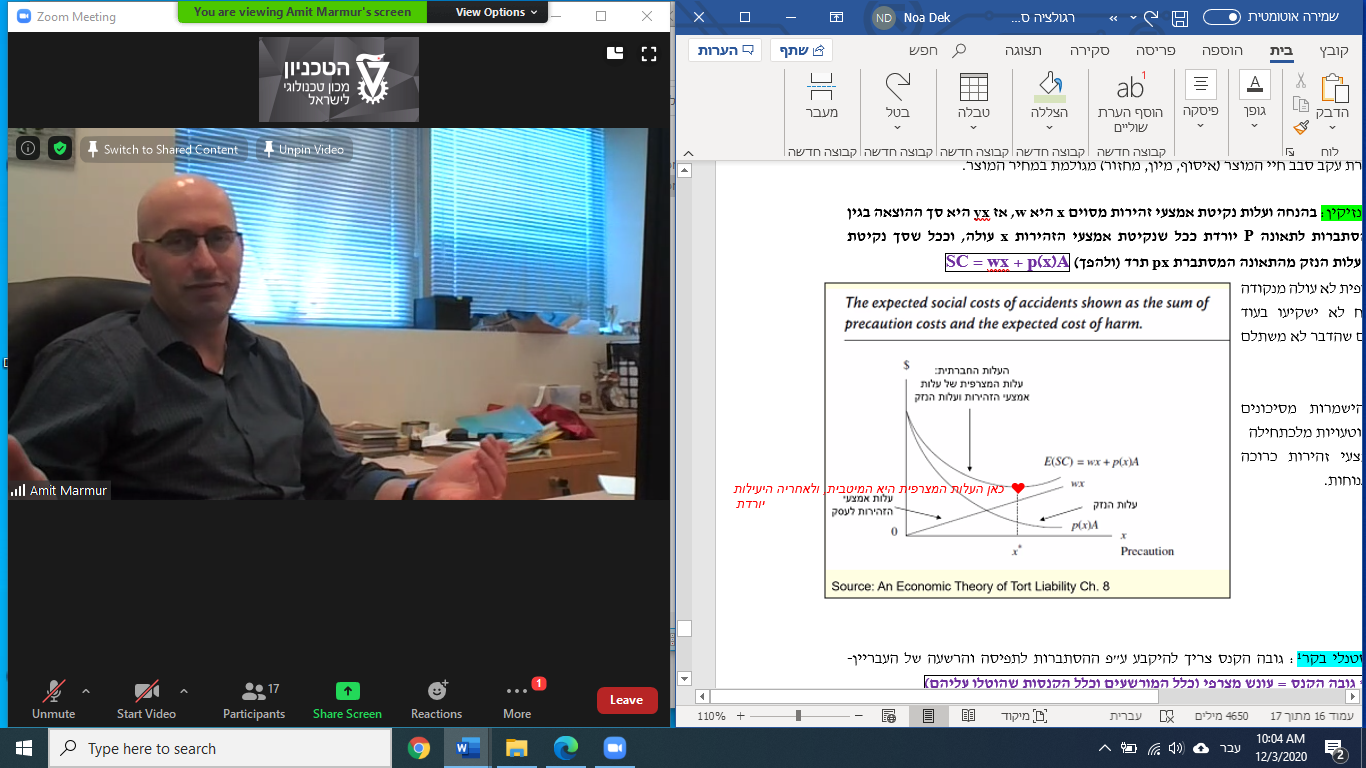 מטרת הזהירות- הישמרות מסיכונים וסכנה, מניעת בעיות וטעויות מלכתחילההבעיה- נקיטת אמצעי זהירות כרוכה בהוצאה כספית/זמן/נוחות.אכיפה- בכללי מודל ההרתעה של סטנלי בקר: גובה הקנס צריך להיקבע ע"פ ההסתברות לתפיסה והרשעה של העבריין- הסתברות להרשעה * גובה הקנס = עונש מצרפי (כלל המורשעים וכלל הקנסות שהוטלו עליהם)ברור כי ככל שהאכיפה גבוהה יותר אז הסתברות להרשעה היא גבוהה יותר (דוג' קלאסית היא הפחתה משמעותית של אנשים המדברים בטלפון בנסיעה בעקבות הגברה משמעותית של האכיפה והחמרת הקנס). המשתנים:גובה הקנסמידת אכיפהכדי לשמר את ההרתעה - יש להחמיר את הקנס ←מתי יש קושי באכיפה?אם הקנס נקבע בגובה הרווח מההפרה = פחות הרתעה + קושי לאמוד רווח מפעילותאם קנס נקבע בגובה הנזק הנגרם = קושי לאמוד את הנזקהרצאות אורחד"ר עמית מרמור- סמנכ"ל איכות הסביבה בנשרהשאלה המרכזית: איך לייצר יותר תוך שימוש מופחת במשאבי טבע וצמצום פליטת גזי חממה?מדוע צריך לייצר יותר?האוכלוסייה גדולההחברה נעשית חומרנית יותר ומעוניינת ביותר מוצרים חדשניים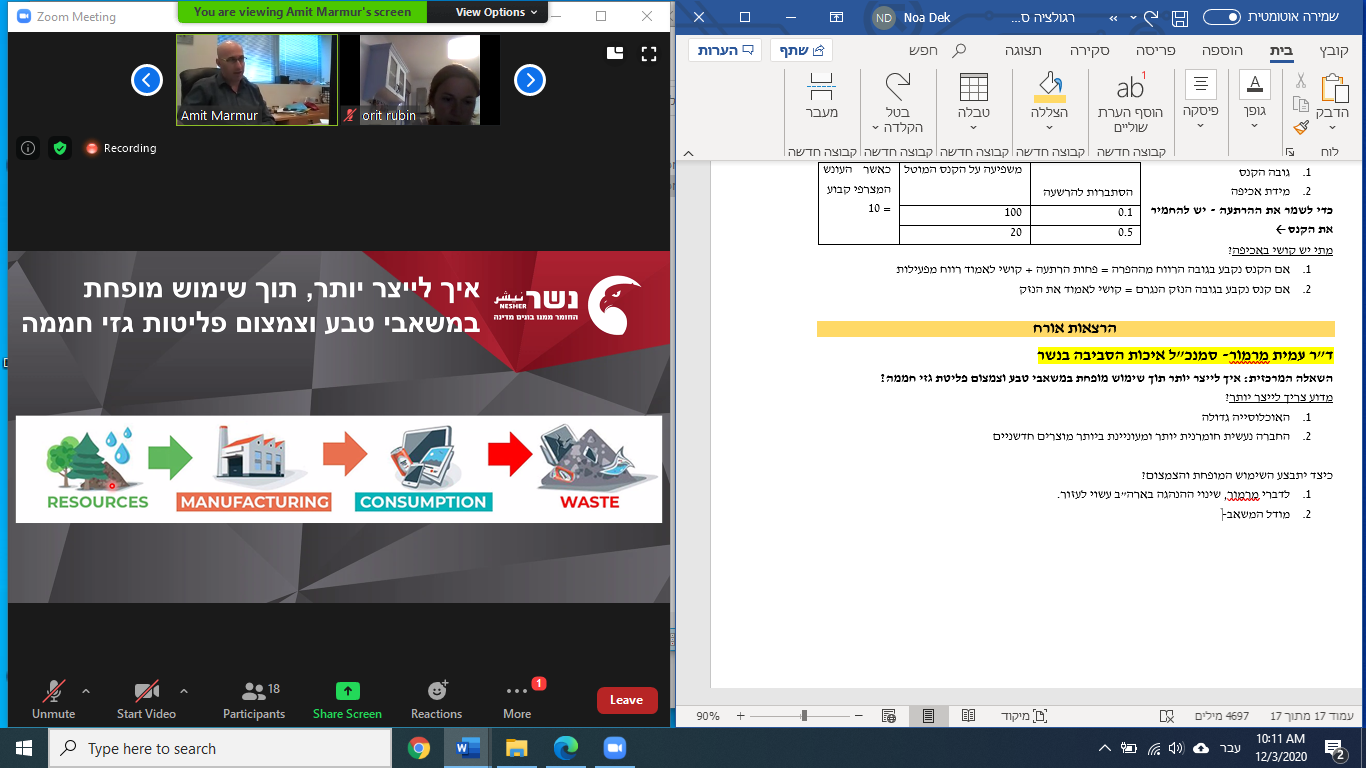 לכן, יש לעבור לתעשייה מעגלית. מודל המשאב-תעשייה-צריכה-זריקה, לא יעבוד לאורך זמן. לדברי מרמור, שינוי ההנהגה בארה"ב עשוי לעזור.משולש קיימות - דוג' לפי מפעל נשר: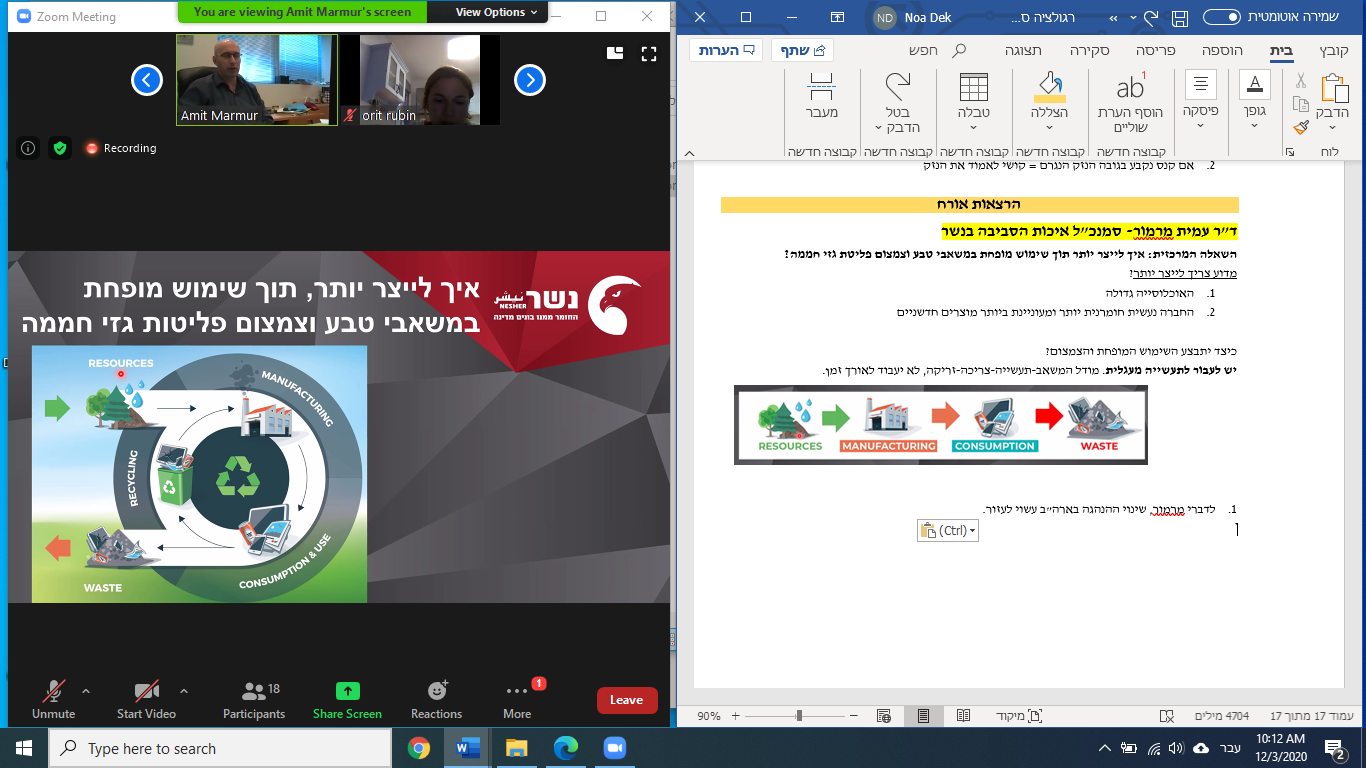 מזעור פליטות מזהמים- BAT, פליטות סגוליות לפי אמות מידה בינ"לניהול משאבים בר-קיימא- חומרי גלם אלטרנטייבים (כולל דלקים- RDF)הפחתת פליטות גזי חממה- יעילות אנרגטית, צמנט מתקדם, שימוש בביומסהיישום התעשייה המעגלית בתעשיית הצמנט-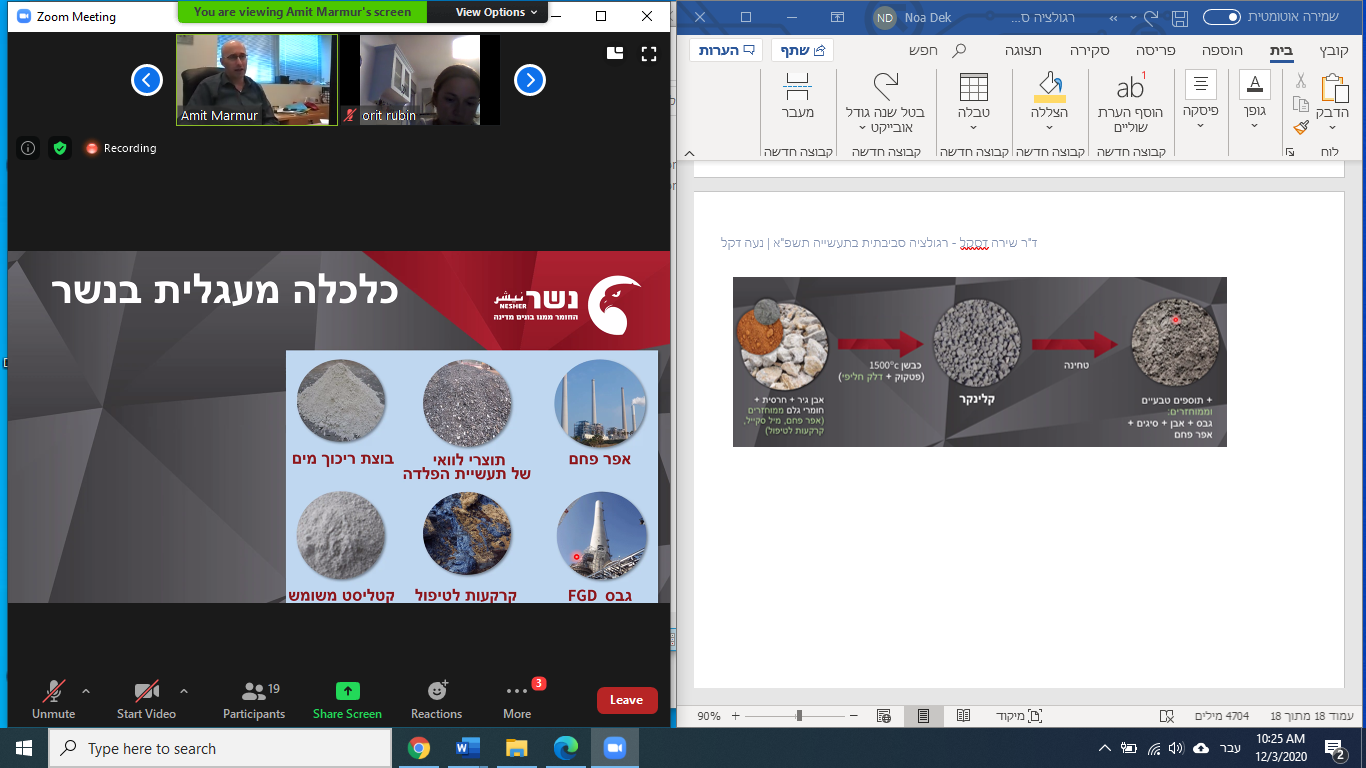 אבן גיר+חרסית+חומרי גלם ממוחזרים(אפר פחם, מיל סקייל, קרקע לטיפול) > עוברים בכבשן עם פטקוק ודלק חליפי > הופכים לקלינקר > הקלינקר נטחן, ומוסיפים לו חומרים (טבעיים וממוחזרים)- גבס, אבן, סיגים, אבן פחם.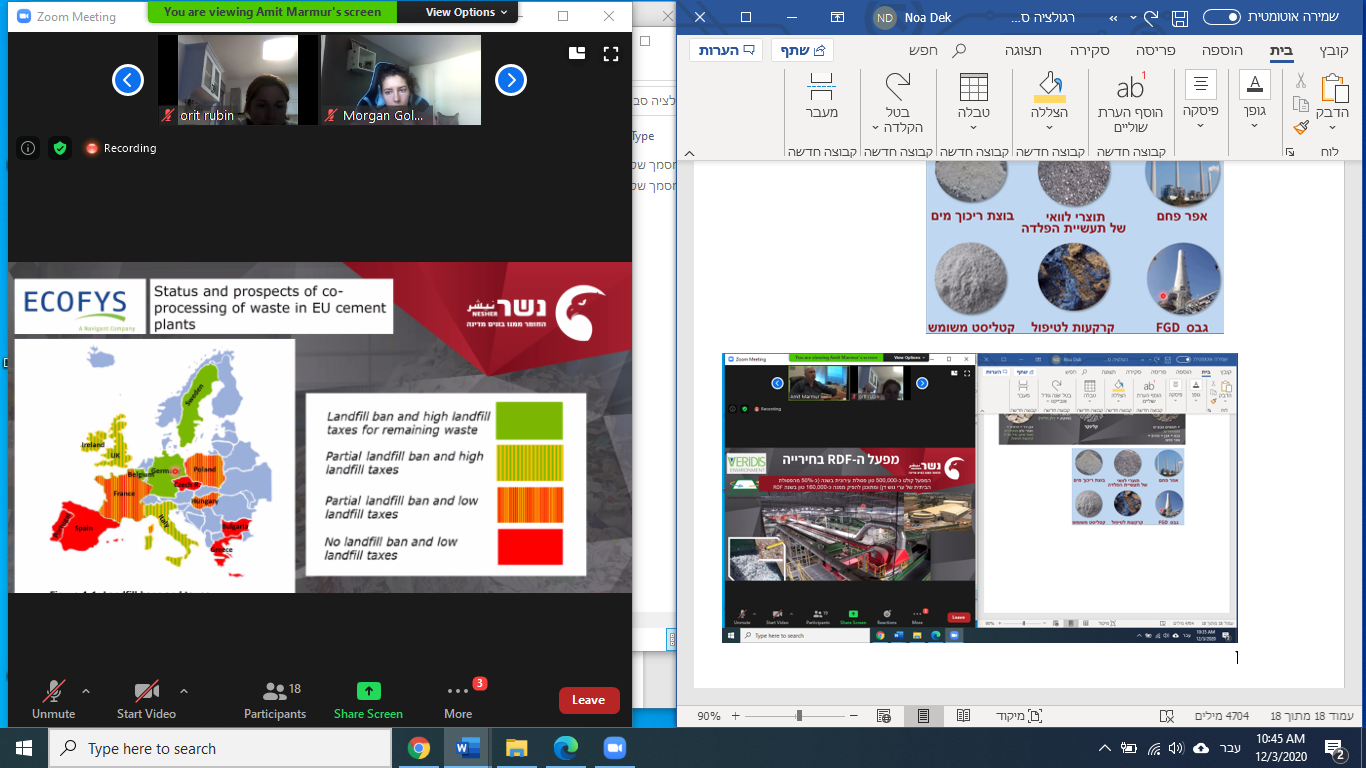 דני מרון- מנהל אגף רישוי וקידום עסקים- רפורמת רישוי עסקים, לקידום עסקיםתיקון 34 לחוק רישוי עסקים יצר את רפורמת "רישוי עסקים דיפרנציאלי", אושרה בכנסת 10.7.2018. שמה מבטא את כך שהיא מבחינה בין רמות שונות של מורכבות בעסקים-ומתאימה לכ"א יחס אישי בדמות מסלול רישוי, הליכי פיקוח ואכיפה. אלו ארבע הרמות למורכבות העסקים: (1) נמוכה (2) בינונית (3) מוגברת (4) גבוהה. עסקים ברמת מורכבות נמוכה- יכולים לקבל רישיון עסק ע"ב הגשת תצהירים עצמאיים בלבד.בפועל לא ניתן לבטא את כל המרכיבים שלה כי לא בוצעה השלמת חקיקה (לטענתו על רקע פוליטי), אולם עדיין ניתן להשתמש בה כדי להקל על הליכי הרישוי ולקדם את העסקים.מטרת הרפורמה: ליצור איזון בין מטרות חוק רישוי עסקים (כמו הגנה על הציבור מנזקים שונים- בריאות, בטיחות, סביבה וכד') לבין עידוד פעילות כלכלית במשק וצמצום פגיעה בעסקים.תוכן הרפורמה:הגדלת תקופת תוקף הרישיונות- לא פחות מ5 שנים אלא אם יש צורך מיוחד. במסלולים של רישיון בתצהיר- לא פחות מ10 שנים אלא אם ועדת הפנים בכנסת מאשר זאת. כל החמרה טעונה גם היא אישור מוועדת הפנים בכנסת. המשמעות- הגברת וודאות שלא תקוצר התקופה בעתיד, בשל צורך באישורי הכנסת.המטרה- יצירת הקלה משמעותית בעומסי העבודה של רישוי העסקים-הפחתת תדירות החידושים. בשל זאת ניתן להפנות משאבים נוספים לגיבוש תכניות עבודה וביקורות על עסקים באופן שוטף=העלאת אחוז העסקים המורשים ברישיון.הארכת תוקף היתר זמני בשנה נוספת (ז"א לשנתיים), כל עוד אין מניעה שהגיש מהנדס העיר או גורם רישוי. בעבר ניתן היה לתת היתר זמני לשנה אחת מצטברת בלבד-גם אם נותן האישור טרם נתן אישור לאחר חלוף השנה.הקלות בהנדסה- ועדות של תו"ב הן חסם בקבלת הרישיון לרוב סוגי העסקים, ולכן התיקון (1) הגדיר הפרות מסוימות בעקבותיהן ניתן לפגוע בהליך הרישוי, וכל פעולה שאינה חלק מהן לא תפגע (בכפוף לשק"ד מהנדס הוועדה המקומית). (2) מבחין בין הפרה מהותית (שדינה כבעבר) להפרה שאינה מהותית (שדינה שק"ד מהנדס הוועדה המקומית)- מאפשר שק"ד רחב לכל רשות, לצמצם/להרחיב את הטווח בענייני תו"ב שלה.הקמת וועדת "הנדסה-רישוי עסקים" בראשה מהנדס העיר, אשר בוחנת עבירות בנייה לא מהותיות כ"א לגופן + מאפשרת אישור בקשת היתר זמני ל6 חודשים במנהל ההנדסה + הארכת ההיתר כדי לאפשר הוצאת היתר הנדסי. המשמעות לבעל העסק היא יצירת ערוץ חוקי/מוסדר לקבל רישיון.הקלות בנושא נגישות- בעבר היה צריך לקבל אישור ממורשי הנגישות ברשות הרישוי. התיקון מאפשר לקבל אישור מכל מורשה נגישות מטעמו או לבקש אישור מורשה נגישות של הרשות המקומית (בתשלום אגרה), לאחריה לא נדרשת חוו"ד נוספת של מורשה מטעם הרשות + מאפשר לשר המשפטים לקבעו סוגי עסקים שיוכלו להגיש חוו"ד של מורשה אחד או תצהיר בלבד. המשמעות היא צמצום הליכים בירוקרטיים.מרכז שירות משותף OneStopShop של כלל המשרדים נותני האישור, במקום סבבים ארוכים בין כלל המשרדים-ובמקום שרשות הרישוי תרדוף אחר הגורמים השונים ע"מ לקבל ולתת מידע. מרכז השירות מאפשר לדון בנושאים מורכבים בנוכחות כל גורמי הרישוי (בזימון מתואם מראש) וכן יכול לתאם בין גורמים שונים עריכה של ביקורות/שימועים משותפים. המשמעות היא קביעת סטנדרטים חדשים לעבודה משותפת בין נותני האישור ובינם לעצמם = הפחתת בירוקרטיה (הפניית משאבים לניהול העסק במקום לבירוקרטיה), הפחתת חוסר הוודאות.נקבע עיקרון עידוד הפעילות הכלכלית לפיו לנותני האישור יש חובה להתחשב בעלות הכלכלית של תנאים שנקבעים למתן רישיון עסק-הליך שקוף של קביעה, בחינת עלותם, ודיווח לוועדה מייעצת במידה וצריך (אם השינוי הנדרש לכלל הענף עולה על 200,000,000 ₪ לשנה, כפוף לאישור הוועדה, שתבחן את עלויות המשק ליישום הדרישות).ייעול תצהיר כבאות בעסקים בעלי סיכון נמוך (כפי שהוגדרו בצו רישוי עסקים). בניגוד לעבר, אין צורך לחכות לאישור משירותי כבאות והצלה אלא שמספיק לבצע את הדרישות באופן עצמאי, להגיש תצהיר חתום מעו"ד לעירייה (על סיום ביצוע דרישות הכבאות)-לאחריהם אגף הרישוי יכול להנפיק עבורו רישיון, אם קיבל את שאר האישורים מהגורמים האחרים.הנגשת מידע הנדסי/משפטי ליזם לפני חתימה על חוזה- הנגשה של מידע ראשוני כמו שימוש מותר בנכס, חריגות בנייה ידועות, מידע משפטי בנוגע לצווים בנכס והליכים משפטיים למיניהם. הדבר אף מתאפשר באופן מקוון ולא דורש הגעה לבנייני הרשות. המשמעות היא חסכון כספים ליזם/בעל העסק, וכר לקבלת החלטות מושכלות יותר.התרת פעילות למשך שישה חודשים לאחר הגשת הבקשה, ללא חשש מהגשת כ"א נגד היזם. כל-עוד היזם מקדם את הליך הרישוי ונמצא במסלול "הליך רישוי תקין" (לא מקבל סירובים) אז ניתן לאפשר הארכה נוספת של 6 ח', ללא אכיפה נגדו-כל עוד העסק לא גורם למטרדים לסביבה. הבחנה בין עסקים "הומי קהל" לרגילים ובין עסקים בסיכון גבוה ורגילים.שדרוג/עדכון חוקי עזר. למשל הגשת הצעה לתיקון חוק עזר עירוני (שמירת הסדר והניקיון) שתאפשר להתיר סוגים נוספים של מתקני תצוגה (צעצועים, אביזרי טכנולוגיה, כספומטים וכד')+תרחיב אפשרות להוציא מתקנים ומרכזים מסחריים שכונתיים+מרחיבה/מסדירה את שעות פעילות העסקים בעיר בהתאמה לשנת קיומנו 2020-הרחבת שעות הפעילות עד 00:00 במקום 09:00, אפשרות להיתר לילה עד 02:00, אפשרות להיתר עבודה של 24 שעות באזורים מוגדרים.שדרוג המערכת התפעולית- בעל עסק יכול לראות את המצב בו הליך הרישוי שלו נמצא ולשלם אגרות, דרך תיק תושב או מערכת אחרת + קבלת מידע לנייד/מייל (אישור/סירוב בקשה, דוחות ביקורת, תנאי רישיון, גמר טיפול וכו' + תזכורת אוטומטית למענה לבקשות הרישיון לכל נותני האישור, תזכורות ליזם להוצאת ההיתר +מידע לבעלי עסק לגבי קורסים/כנסים בתחום עיסוקם.זימון יזם לפגישות אישיות שמטרתן יצירה משותפת של מסלול לרישוי העסק-בסופו מקבל היזם סיכום בכתב. בהמשך התקשרות בדמות דיון אודות בעיות בעסק, הצעת פתרונות לקידום העסק (קורסים, ימי עיון, ייעוץ) וכד'.עו"ד שרון מדל-ארצי- מנהל מחלקת איכות הסביבה במשרד פישר בכר וול אוריון ושות', מייסדת הפלטפורמה הישראלית לכלכלה מעגליתנושא ההרצאה: דיני איכות הסביבה-הסדרת פליטות לאוויר מתעשייה באמצעות חוק אוויר נקי וחוק רישוי עסקיםחוק אוויר נקי, התשס"ח-2008מטרת החוק ס1- שיפור של איכות האוויר, למנוע ולצמצם את זיהום האוויר (בין-היתר ע"י קביעת איסורים/חובות ע"פ עקרון הזהירות המונעת). הכל לשם- הגנה על חיי האדם, בריאותם ואיכותם + הגנה על  הסביבה לרבות משאבי טבע, מערכות אקולוגיות ומגוון ביולוגי, למען הציבור ולמען הדורות הבאים.ביטוי ההגנה הנוגעת לדורות הבאים- לדוג' פליטת חלקיקים מזהמים לאוויר, משפיעה על ההתחממות הגלובלית, שלה בוודאי יש משמעות לדורות הבאים.האיסור העיקרי פרק ב לחוק- "אדם לא יגרום לזיהוים אוויר חזק או בלתי סביר". חזק/בלתי סביר = חריגה מערכי סביבה ס6א2 / פליטת מזהם לאוויר בניגוד לחוק זה.סוגי ערכי איכות אוויר:ערכי יעד ס6א1- - ערכים לנוכחותם באוויר של מזהמים, בפרקי זמן נתונים. הערכים אינם מחייבים לפי חוק אך מצביעים על ריכוזים סביבתיים גבוהים ביחס לאזורים אחרים = חריגה מהם מהווה חשש לסיכון/פגיעה ולכן יש לשאוף להשיג אותם כיעד. אלו ערכים "לאומיים" המהווים בסיס לקביעת תכנית יעד ארצית. ב2013, אושרה התכנית הלאומית למניעת זיהום אוויר שנעשתה במסגרת הוראות חוק אוויר נקי. התכנית מתעדכנת אחת לחמש שנים, תקציבה הכולל 100,000,000 ₪, תפקידה לבחון א המדיניות הקיימת בתחום מניעת זיהום-אוויר מתחבורה/תעשייה/משק אנרגיה/משקי בית, ולקבוע את המדיניות העתידית לצמצום זיהום האוויר ממקורות אלו. עיקרי התכנית - כיצד ניתן לצמצם את זיהום האוויר?מענקים לעידוד מעסיקים לצמצום נסיעת עובדים ברכב פרטימיסוי מופחת לעידוד שימוש במכוניות היברידיותפיילוט להנעת אוטובוסים בגזהקצאת נתיבי אוטובוסים-עידוד שימוש בתחב"צמיסוי דלקים פוסיליים ביחס להשפעותיהם הסביבתיות למען עידוד שימוש בדלק 'נקי' יותר - הפנמת העלויות החיצוניות של שימוש בדלק פוסיליבחינה מקיפה בנוגע לזיהום אליו חשוף הציבור בבית, במוסדות וכד'.יעדי תכנית הפעולה הלאומית - בעיקר מפרץ חיפה.איכות האוויר: בין 2015-2018 חל שיפור באיכות האוויר במפרץ, ירידה של מחצית מפליטות המזהמים האורגניים הנדיפים באיזור והקמת איזור אוויר נקי ראשון בארץחומרים מסוכנים: יושמו הדרישות לצמצום הסיכונים באירוע חירום (מיכל האמוניה)ניטור סביבתי:  שיפור הניטור ע"י הצבת תחנות נוספות + ניתוח פרמטרים נוספים, יחד עם איגודי העריםשיתוף הציבור: יישום, מעוגן גם בחוק. לדוג' יכולת אזרח להתנגד לבקשה להיתר פליטהפיקוח ואכיפה תוך יישום תוכניות הדוקות להפחתת פליטות וצמצום סיכונים הנובעים משימוש בחומרים מסוכנים. המפעלים במפרץ נדרשו להגיש להגנ"ס תכניות סביבתיות וליישם סטנדרטים סביבתיים.ערכי יחוס ס6ה- ערכי יעד לנוכחות של מזהמים באוויר, שאינם מנויים בתוספות הראשונה, אלא נמצאים ברשימה מתעדכנת באתר האינטרנט של הגנ"ס. הערכים אינם מחייבים לפי חוק אך מצביעים על ריכוזים סביבתיים גבוהים ביחס לאזורים אחרים. השימושים זהים לערכי היעד כאמורערכי סביבה ס6א2- ערכים שחריגה מהם מהווה זיהום אוויר חזק/בלתי סביר ואסורה ע"פ החוק. נקבעים ביחס לערכי היעד וע"ב הידע המדעי/טכנולוגי העדכני שבידינו תוך התחשבות באפשרות המעשית למניעה של חריגה מערכי היעד.סמכויות השר ס6ב לעניין חריגה מערכי סביבה-לקבוע ערכים לאיכות האוויר, בזמנים/מקומות שוניםלקבוע סוגים נוספים לערכי איכות-אווירלהוסיף בצו מזהמים לתוספת הראשונהשימושים לערכי הסביבה:הוצאת צווי הכרזה על אזורים "נפגעי זיהום אוויר" לפי ס11-12 לחוק אוויר נקי- לאזורים בהם קיים זיהום חוזר ונשנה (חיפה). בפועל צריך להכריז גם על גוש דן וירושלים אך לא עושים מתוך חוסר ידע כיצד להתמודד עם זאת.מתן של היתרי פליטה למפעלים- רגולטור יחמיר עם מפעל במקום המוכרז כנפגע זיהום אוויר. יש להסתכל על ערכי הסביבה היכן שמוציאים היתר. ניתן להחמיר את הוראות ההיתר אם רואים חריגותקביעת תנאים למתן אישור לעסקים שחייבים ברישויערכי התראה ס6א3- ערכי חירום. חריגה מהם בחשיפה לזמן קצר גורמת/עלולה לגרום לסיכון או לפגיעה בבריאות האדם. יש לנקוט אמצעי מיידי למניעת החריגה מהם או הנזק הנובע מהחריגה.שימושים לערכי התראה:הוצאת צווי הכרזה על אזורים "נפגעי זיהום אוויר" לפי ס11-12 לחוק אוויר נקימתן של היתרי פליטה למפעליםזיהוי אירועים של זיהום אוויר חריג (ובהתאם התרעת הציבור, הנחיות לבעלי מקור הפליטה וכו')ההבדל בין ערכי סביבה לערכי התראה- ערכי סביבה הם מצב/סטטוס שאנו מעוניינים לשמור עליו כדי לא להגיע לערכי התראה.ניטור, דיגום ודיווח ס15-מי חייב באלו?בעל היתר פליטהבעל מקור פליטה, לפי תוספת רביעית לחוקבעל מקור פליטה, החייב ברישוי לפי חוק רישוי עסקיםמה החובה כוללת?ניטור וגידום של פליטת מזהמים ממקור הפליטה + ניטור אוויר לפי ס7 לחוקמסירת הנתונים לעיל, לממונה בהגנ"ס ולאיגוד ערים / ליחידה סביבתית. אלו בהתאם לתנאים שנקבעו בהיתר / בהוראות לפי ס41 / בתנאי רישיון העסק או ההיתר הזמני, לפי חוק רישוי עסקים.מה נעשה עם המידע?הממונה בהגנ"ס יפרסם לציבור באופן סדיר את הנתוניםפרסום באתר האינטרנט של המשרד בנוגע להחלטות שקיבל הממונה בנגוע להתלייה/ביטול היתר פליטה ס28ג. מידע זה יכול ללמד אודות על פעילות התעשייה-לפעמים יכולה לשמש את המתחרה (מידע=כסף). ולכן, למפעלים יש זכות לבקש לא לפרסם חלק מהמידע, אולם את העברתו להגנ"ס יש לבצע במלואו.היעדר "סופיות הדיון" ס25-26 = ההיתר אינו סופי, ניתן להתנות עליוהיתר פליטה יינתן לתקופה של 7 שניםהממונה בהגנ"ס רשאי כל עת (ביוזמתו/לבקשת בעל היתר פליטה) להוסיף, לגרוע או לשנות תנאים של היתר פליטה.אכיפה:מטרת האכיפה- הרתעה. בפועל, מפעלים/חברות מבצעים פעולות ע"מ להימנע מהליכים שכאלו. הסיבה היא כלכלית (הפנמת עלויות) + חברתית, שכן עליה לדווח כשהיא מפרה את הדין והדווח גורר ביקורת ואף פגיעה בערכה.אגרות והיטלים-אגרה של 205,404 ₪ למתן היתר פליטה או עריכת שינוי הפעלה משמעותי.השר רשאי לקבוע את שיעור ההיטל ותנאי התשלום. תשלום ההיטל הוא תנאי לתוקף היתר הפליטה (=אי תשלומו גורר ביטול ההיתר).צווים מנהליים-צו מניעה/צמצום/הפסקה של זיהום האוויר, לרבות צו להפסקת שימוש - מוגבל ל30 ימים וארכה של עוד 30 ימים, אח"כ כפוף לביהמ"ש.צו הגבלה שיפוטי, לרוב לא בשימוש.עיצומים כספיים-בסמכות הממונה בהגנ"ס- מודיע על כוונה להטיל עיצום כספילנמען שמורה זכות להגיש טיעון בכתב- לרוב ינסה לשכנע שלא הייתה הפרה ומכאן אין מקום להגיש עיצום כלל, או לחלופין יבקש להפחית את הסכוםסכום העיצום: לרוב משמעותי- בין 229,000-990,700 ₪ לתאגיד ומחית ליחיד שאינו תאגיד- בהתאם להפרה ובהתאם להיקף הכספי של החברה הנמענת. בהפרה נמשכת תתווסף "ריבית" לכל יום נוסף. בהפרה חוזרת מתווסף סכום נוסף.לממונה זכות להפחית את סכום העיצום (בכפוף להנחיות שר המשפטים). סמכות השיפוט היא של ביהמ"ש לענינים מנהליים. תשלום העיצום אינו גורע מהאחריות הפלילית.עונשין- ביהמ"ש רשאי בגז"ד להוסיף לכל עונש שהוטל על מורשע, (1) צו לתקן/לשקם פגיעה שנגרמה לסביבה או מפגע סביבתי אחר כפי שיקבע ביהמ"ש  (2) חיוב בתשלום הוצאות לתיקון הפגיעה או שיקום הסביבה, אם הוגשה בקשה לכך ע"י התובע/מבקש אחר.	העבירות הן אחריות קפידה, לא נדרש יסוד נפשי.יחיד=עד מאסר שנתיים/קנס פי 3 מהקנס בס61א4 לחוק העונשין שהוא 678,000 ₪תאגיד=קנס פי 6 מהקנס בס61א4 לחוק העונשין שהוא 1,356,000 ₪ נסיבות מיוחדות:בנסיבות מחמירות, שכתוצאה מהם נגרם/עלול להגרם זיהום ממשי של הסביבה=מאסר 3 שנים/כפל הקנס שביהמ"ש היה רשאי להטיל בעניין.עבירה נמשכת=קנס נוסף בשיעור 5% מסכום הקנס כאמור, על כל יום בו נמשכה העבירה."חישוב רווח מזהמים"=הטלת קנס בשיעור הרווח/טובת ההנאה/ההוצאה שנחסכה, שהושגה מההפרה של החוק. זאת נוסף על כל עונש אחר.אחריות מעביד/נושא משרה בתאגיד-נושא משרה = מנהל פעיל/שותף (למעט שותף מוגבל)/בעל תפקיד אחר בתאגיד האחראי מטעם התאגיד לתחום בו נעשתה העבירה/דירקטור ס63א לעניין עבירות חמורות (הפעלת מקור הדרוש היתר ללא היתר או בניגוד לתנאי היתר) על אלו חלה חובת פיקוח, שהפרתה היא עבירה פלילית הגוררת קנס לפי ס61א4 לחוק העונשין. במקרה של עבירה לפי חוק אוויר נקי ע"י עובד/תאגיד/עובד בתאגיד, החזקה היא שחובת הפיקוח של המעביד/נושא המשרה בתאגיד הופרה, אלא אם הנ"ל הוכיח שעשה כל שניתן ע"מ למלא חובתו.אכיפה אזרחית ס70-ס27 לפקודת הנזיקין (נוסח חדש) קובע כי מעשה/מחדל בניגוד להוראות החוק, הם עוולה אזרחית.לפי ס6 לחוק למניעת מפגעים סביבתיים (תביעות אזרחיות), התשנ"ב-1992, ניתן להגיש תובענה בשל עוולה לפי חוק זה.ניתן להגיש תובענה ייצוגית לפי חוק זה, ע"י גורם המוסמך להגיש תובענה לפי התוספת בחוק תובענות ייצוגיות.אבחנה בין סוגי מפעלים:היתרי פליטהמקור פליטה = "מתקן או מערך מתקנים, נייח או נייד, לרבות מכונה, מכשיר או חפץ, וכן מקום, שנפלטים מהם מזהמים לאוויר או הגורמים או העלולים לגרום לפליטת מזהמים לאוויר, עקב פעולה או תהליך המתבצעים בהם או באמצעותם, לרבות כל פעולה או תהליך נלווים שיש להם או שעלולה להיות להם השפעה על פליטת מזהמים, ולמעט אם זיהום האוויר הנגרם או העלול להיגרם מהם זניח".הסיפא של החוק התווסף לאחר דיונים, ולא היה בנוסח המקורי לחוק. מטרתו המוצהרת למנוע מצבים בהם מואשמים אנשים פרטיים על פליטת מזהמים סבירה מביתם כשאין דרך למנוע או לצמצם זאת. המשרד להגנ"ס עד כה לא קיבל טענה מסוג זה, ואין קריטריונים מובהקים לקביעתה (אין צפיות/וודאות). לדברי המרצה זהו מצב בלתי סביר, ולכל הפחות יש לקבוע קריטריונים באמצעותם יוחלט מהו זיהום אוויר זניח.מקור פליטה טעון היתר ס17- לא יתקין אדם קמור פליטה טעון היתר/יחזיקו/יפעילו/ישתמש בו, ולא יורשה לאחר לעשות כן אלא-אם-כן יש לו היתר פליטה תקף ובהתאם לתנאיו":ההיתר יכול להינתן לגבי מקור אחד או מספר מקורות, כל עוד הם נמצאים באותו אתר. מחייב היתר פליטה למקור פליטה שמתבצעת בו פעילות או מתקן המפורטים בתוספת השלישית:
מתקני שריפה בהספק תרמי מעל 50 מגה-וואט; זיקוק גז ודלק; תנורי קוק  coke (שריפת פחם); ייצור פחם hard burnt coal בניזול או גזיפיקציה; קלטרוגרפיט באמצעות אינסינרציה או גרפיטיזציה; השבה/סילוק של פסולת מסוכנת בכושר יצור העולה על 10 טון ליום; טיפול תרמי בפסולת לא מסוכנת בכושר יצור שעולה על 3 טון לשעה; טיפול/עיבוד תוצרי מזון מחומרי גלם צמחיים בכושר יצור מעל 300 טון ליום (ממוצע רבעוני); כילוי/מחזור פגרי בע"ח בכושר יצור מעל 10 טון ליום; טיפולי שטח בחומרים/מוצרים המכילים ממיסים אורגניים (הדפסה, צביעה, ציפוי, שימון, ניקוי, אימפרגנציה וכד') בכושר יצור מעל 150 ק"ג לשעה או 200 טון לשנה של ממיסים; ייצור מלט ע"י כבשנים בכושר יצור מעל 500 טון ליום; זכוכית/סיבי זכוכית בכושר יצור מעל 20 טון ליום; התכת חומרים מינרליים / ייצור סיבים מינרליים בהתכה בכושר יצור מעל 20 טון ליום; ייצור בשריפה של מוצרים קרמים בכושר יצור מעל 75 טון ליום או כבשנים מעל 4 מ"ק בצפיפות 300 ק"ג למ"ק; השר באישור הוועדה רשאי בצו לשנות את התוספת השלישית.↑ בסה"כ בארץ יש 170 היתרי פליטה, וזאת משום שההיתר תלוי ברף מינ' והוא גבוה מאד. כל מי שנמצא תחתיו, כפוף לחוק רישוי עסקים.הפרטים הנדרשים בבקשה להיתר פליטה ס18:מיהו בעל מקור הפליטהתיאור מקור הפליטה, רכיביו והפעילות בופירוט החומרים בהם נעשה שימוש במקור הפליטה כולל סוג וכמות, פירוט החומרים המיוצרים במקור הפליטה (לרבות דלק ומקורות אנרגיה אחרים), פירוט על אופן שימוש בחומרים ובתוצרי הלוואי שלהםפירוט המזהמים הצפויים להיפלט מהמקור כולל סוג וכמות, במצבי הפעלה שונים ובתנאי הפעלה לא אופיינים (הפעלה/כיבוי המתקן, דליפה, עצירות רגעיות/הפסקת פעילות), השפעתם הצפויה על הסביבהקבלת החלטה בבקשה למתן היתר פליטה ס20 תתקבל ע"י הממונה בהגנ"ס, והוא יכול לקבלה או לסרב לה. השיקולים שישקלו בקבלת ההחלטה:הסתברות לחריגה מערכי הסביבההשפעת פליטת המזהמים הצפויה מהמקור, על אפשרות השגת ערכי יעד/ערכי יחוסהימצאות מקור הפליטה בתחום של 'אזור נפגע זיהום אוויר'קיום תכניות פעולה למניעה/צמצום של זיהום אוויר + יישום BAT + יכולת לעמוד בדרישות מטעם המזהםעמידה ביעדי התכנית הלאומית, ממול היתר, בהתאם לס5 תוקף היתר פליטה הוא למשך שבע שנים ס25. בקשה לחידוש היתר תוגש לפחות שנה (ולא יותר משנה וחצי) לפני תום תוקפו. השר מוסמך לקבוע מועדים אחרים לעניין זה.ניתן לבצע שינויים בהיתר הפליטה ס26:יבוצעו ע"י הממונה בהגנ"ס.השינוי לא יהיה מהותי לעניין יישום BAT (הטכניקה המיטבית הזמינה) אלא אם סבר שישנה/צפויה חריגה מתמשכת/נשנית של ערכי סביבה/ערכי ייחוס, ולכן מטרתו היא למנוע/לצמצם את הזיהום או שמטרתו היא לקדם את מטרות החוק.השינוי יפורסם באתר הגנ"ס סמוך למתן ההיתר ס22ז.ביטול/התליית היתר ס28- ניתן לבטל/להתלות היתר במקרים הבאים, ולאחר שבעל ההיתר השמיע טיעוניו:ההיתר ניתן ע"ס מידע כוזב/מטעהבעל ההיתר הפר הוראה מחוק אוויר נקי / מתנאי ההיתרהפעלת המקור גורמת לחריגה מתמשכת/נשנית של ערכי סביבהאם הפגם ניתן לתיקון, ההיתר לא יבוטל/יותלה, אלא אם הממונה בהגנ"ס הודיע לבעל ההיתר על הפגם והבעלים לא תיקן אותו באופן/בזמן שנקבע בהודעה. השינוי יפורסם באתר הגנ"ס.חוק רישוי עסקים, תשכ"ח-1968קשור לרגולציה של עסקים והסדרת פעילותם, עיסוקינו בתחום של איכות הסביבה ומניעת מטרדים במסגרת החוק: מטרת החוק ס1- שמירה על איכות סביבה נאותה + מניעת מפגעים ומטרדים.לשם כך, רשאי שר הפנים לקבוע בצווים, אילו עסקים טעוני רישוי ולהגדיר אותם.מנגנון משמעותי, הגנ"ס משתמש בו בנרחבות ולכן יש להם הזכות להוסיף תנאים וכו'.ניר קנטור, מנהל איחוד הכימיה פרצטבטיקה ואיכות הסביבה בהתאחדות התעשיינים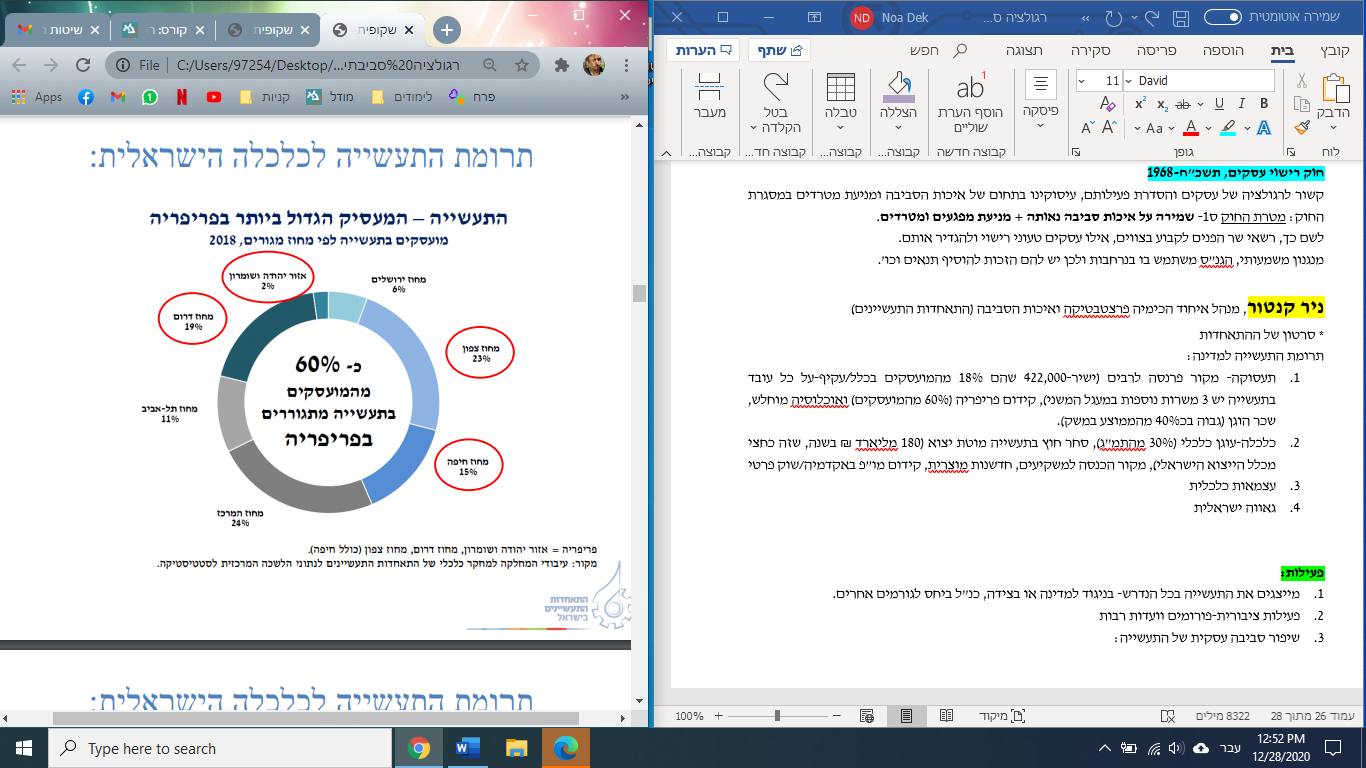 תרומת התעשייה למדינה:תעסוקה- מקור פרנסה לרבים: ישיר-422,000 שהם 18% מהמועסקים בכלל / עקיף-על כל עובד בתעשייה יש 3 משרות נוספות במעגל המשני-ביטוח,הובלה ימית/אווירית/יבשתית, ניקיון,אבטחה,הסעדה,רו"ח/עו"ד,בנק), קידום פריפריה (60% מהמועסקים) ואוכלוסיה מוחלש, שכר הוגן (גבוה בכ40% מהממוצע במשק).כלכלה-עוגן כלכלי (30% מהתמ"ג), סחר חוץ בתעשייה מוטת יצוא (180 מליארד ₪ בשנה, שזה כחצי מכלל הייצוא הישראלי), מקור הכנסה למשקיעים, חדשנות מוצרית, קידום מו"פ באקדמיה/שוק פרטי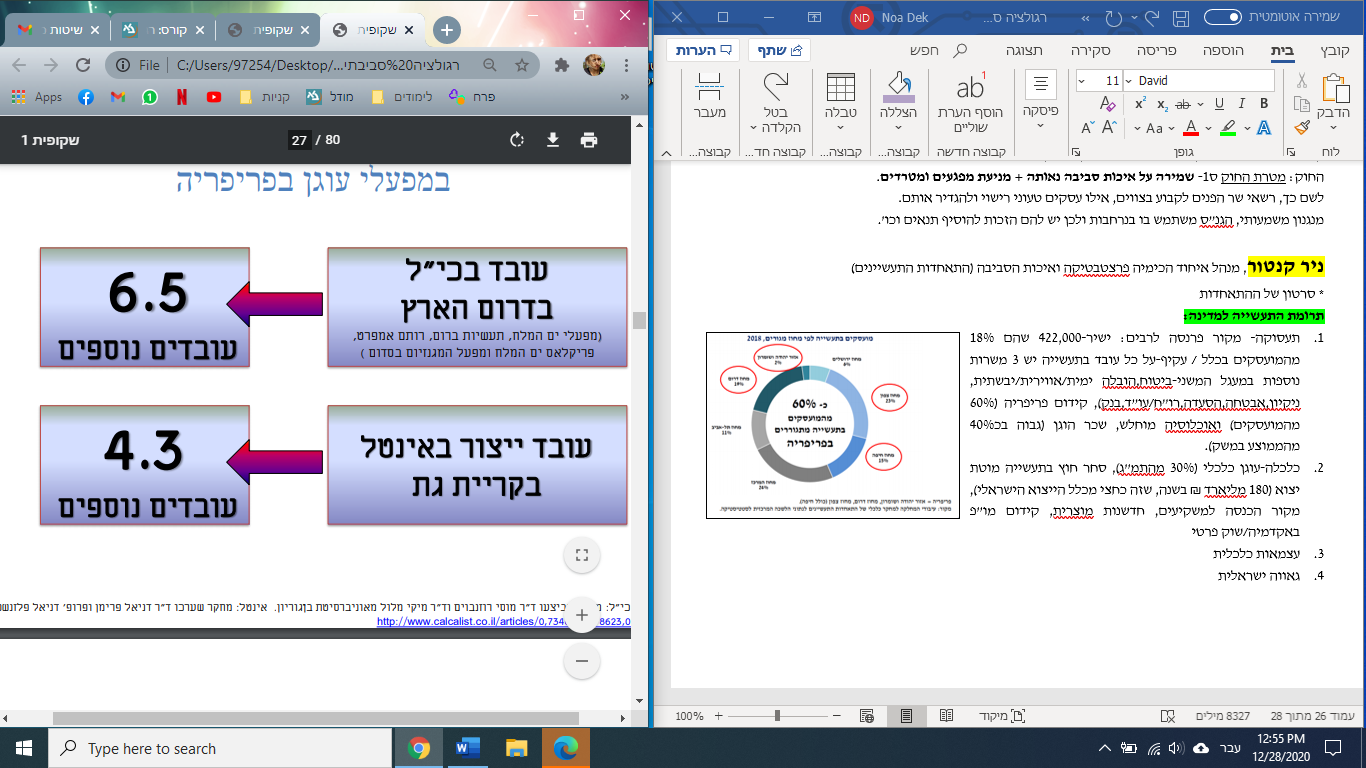 עצמאות כלכליתגאווה ישראלית מה התעשייה צריכה?ודאות חקיקתית על מנת לאפשר היערכות ובטווחי זמן סביריםשיתוף שיתוף מירבי בהליך קביעת רגולציה בכדי לשקף מה ישים, יעיל וכלכליעקביות ואחידות בדרישות בכל הארץ ובכל המחוזותרגולציה סביבתית כמקובל במדינות מפותחות ובהתבסס על מודלים מוצלחים בחו"ליעילות וישימות, במטרה שלא לצאת בהצהרות ריקות או לקבוע דרישות לא ריאליותהתבוננות מתכללת, בכדי שלא יוטמע שיפור סביבתי אחד במחיר פגיעה בהיבט סביבתיעל התאחדות התעשיינים: * סרטון של ההתאחדות. תפקידיה:מייצגים את התעשייה בכל הנדרש- בניגוד למדינה או בצידה, כנ"ל ביחס לגורמים אחרים.פעילות ציבורית-פורומים וועדות רבותשיפור סביבה עסקית של התעשייה:עסקית- שער חליפין, תמריצים (להשקעה בסביבה), פתיחת שווקים, הכשרותרגולציה- חוקים, תקנות, נהלים, חוקי עזר, חקיקה סביבתיתהקטנת בירוקרטיה= איזונים ובלמים ברגולציה- הרגולטור בישראל בניגוד לחו"ל (במיוחד אירופה) הוא מאוד מקשה, ולא עובד ועומד לצד המפעלים אלא נגדם. נסיון רב להוביל לסמכות ערר על הרגולטור. לדוג' מניעת כפל רגולציה, יצירת SLA לתהליכי עבודה, צמצום דיווחים של התעשייהשיפור תדמית התעשייה- קמפיינים (כחול-לבן), כתבות וכו'העלאת מקצועיות עובדי התעשייה- ימי עיון, קורסים (קורס מנהלי איכות הסביבה, סייבר)טיפול פרטני בצרכי התעשייה- היתרים, שותפים עסקיים, גישור מול הרגולטור, ייעוץ ביחסי עבודההתמחות ההתאחדות:רגולציה ועמידה בתקנות- מידע בנוגע לתקינה מקומית ובינלאומית, חקיקה ורגולציה, הוראות ברישיונות עסק וסוגיות תפעוליות שוטפות.דוג' לרגולציה המשלבת הידברות-חוק האריזות: התעשייה אספה ידע רב מחו"ל. בהידברות עם הממשלה גובשה חקיקה מקצועית. תעשייה יזמה מודל עסקי שמאפשר את יישום החוק-תאגיד ת.מ.י.ר + דוחפת למו"פ ולפתרונות מיחזור לצמצום פסולת האריזות + מספקת את המידע על המגזר הביתי.דוג' לרגולציה ללא הידברות-כללי תאגיד המים (הזרמת שפכי מפעלים לביוב), התשע"ד-2014: קביעת הכללים לחריגות בערכי שפכים המוזרמים לביוב- אגרות(קנסות). "חוסר שיתוף פעולה" בין תעשייה (תאגידי מים) לרשויות מקומיות = התעשייה סופגת קנסות גבוהים = עתירות לבימ"ש, קריסת חברות קטנות)-בזבוז כספים על הליכים משפטיים במקום מקצועיים. לדוג' ההתאחדות עתרה פעמיים לבג"ץ.ייעוץ והכוונה- ייעוץ כחלק מתהליך התייעלות כללי, יישום עקרונות סביבתיים בייצור, ניתוח מצבי שוק וסיוע ביזמות סביבתית, יישום חדשנות, שיפור ביצועים והפניה למומחיםקביעת עמדת התעשיינים בנושאי סביבה- עבודה שוטפת של ההתאחדות מול הרגולטורים השונים ומול הציבור, ברמה הרוחבית כחלק מאג'נדה כללית של התעשייהיתרונות של התעשייה בשת"פ עם ההתאחדות: ההתאחדות היא גורם מקצועי ובעל מעמד לייצוג האינטרסים; מינוף משאבים כלל-תעשייתים; קידום רעיונות ציבוריים; קידום רעיונות פרטיים, ללא חשש מניגודי עניינים; החלפת ידע ומידע בכפוף להגבלים עיסקיים; תמיכה בעסקים קטנים.יתרונות של הממשלה בשת"פ עם ההתאחדות: מייצגת את האינטרס הכלכלי הרחב ביותר, גוף מקצועי, יעילות, חובת היוועצות וכד'.מבנה ההתאחדות (תפקיד קנטור בעיגול)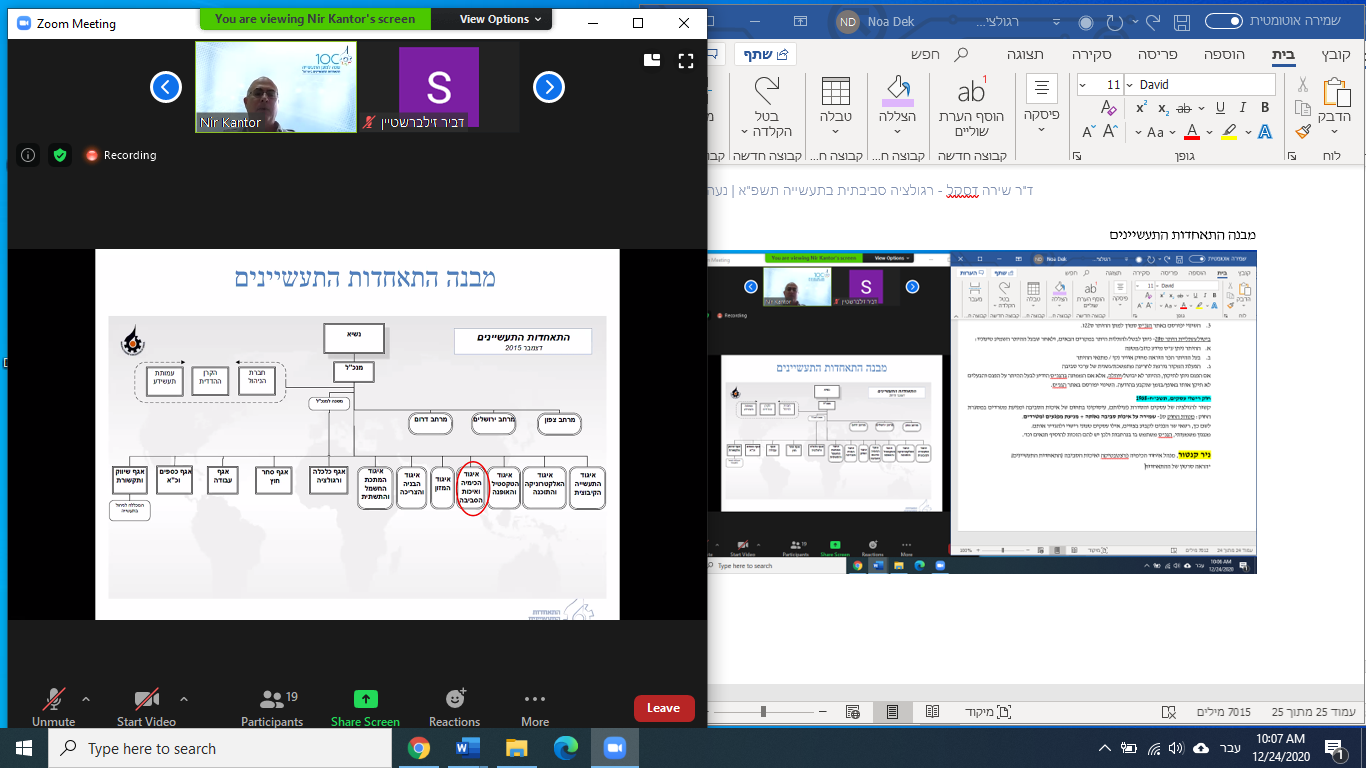 תדמית התעשייה: מצד אחד גורמים מגבירי ביקורת (מודעות ציבורית לסביבה, חוסר אמון לסקטור העסקי, איבוד לגיטימיות הרגולטורים) ומצד שני מפחיתי ביקורת (ירידה בפליטות, השקעות באיכות הסביבה). לדברי הפרופסור אנשים לא באמת יודעים מה קורה וכולי אוקי דוקטור פרופסור.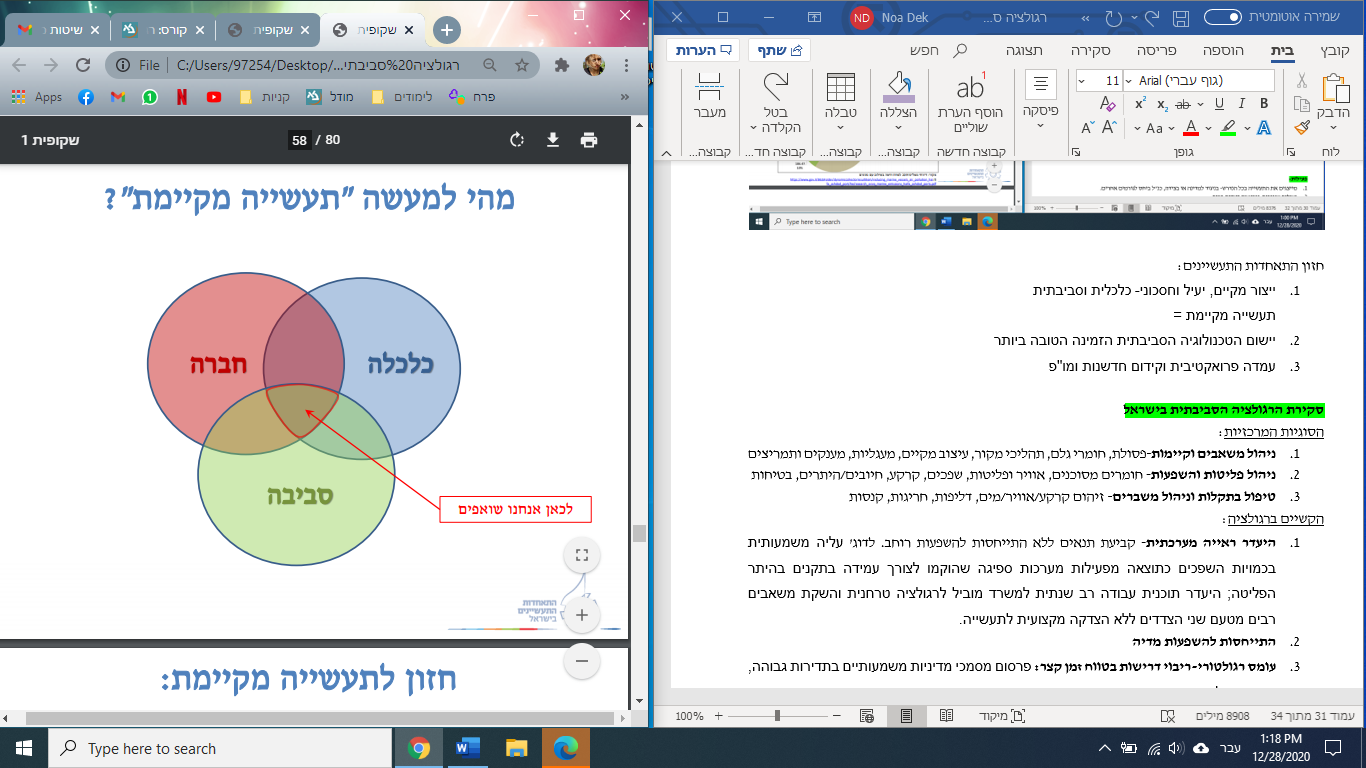 חזון ההתאחדות התעשיינים:ייצור מקיים, יעיל וחסכוני- כלכלית וסביבתית.  תעשייה מקיימת = יישום הטכנולוגיה הסביבתית הזמינה הטובה ביותרעמדה פרואקטיבית וקידום חדשנות ומו"פמול מי פועלים?גורמי ממשלה1.הגנ"ס		2.משרד הבריאות 		3.כבאות		4.פיקוד העורף	5.משרד הפנים	6.מערך סייבר לאומי	7.משרד התחבורה		8.מקרקעי ישראלגורמים לא ממשלתיים1. הציבור- תושבים/שכנים רלוונטיים, ארגוני סביבה, עובדים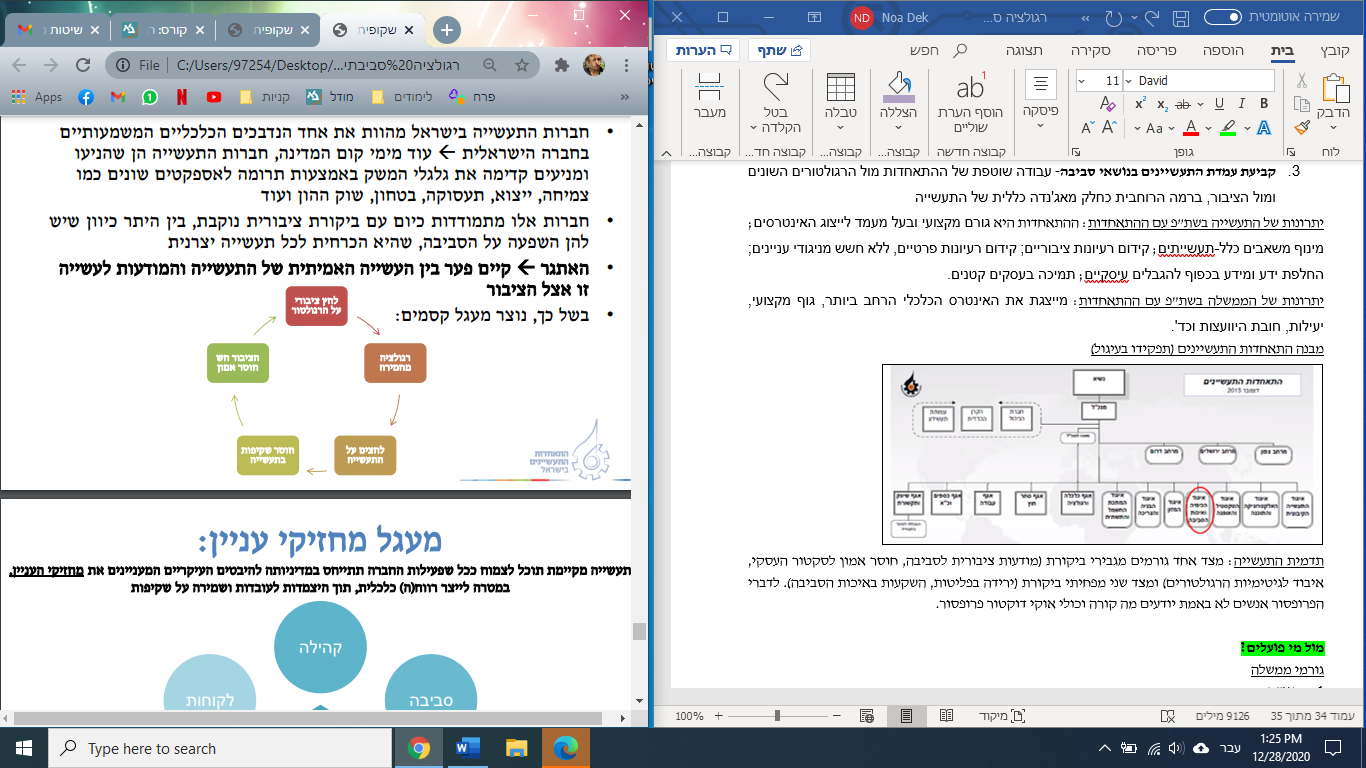 2.עסקים- איגוד לשכות המסחר, התאחדות התעשיינים, התאחדות המלונות, לשכת העצמאיים3.רשויות מקומיות4.תקשורת- קשורה להכל. כולם מדווחים לה והיא מדווחת לכולם.מחזיקי העניין יכולים לתרום לרווח הכלכלי אם יהיו מרוצים- קהילה, סביבה, כלכלה, רגולציה, עובדים, משקיעים ולקוחות.סקירת הרגולציה הסביבתית בישראלהסוגיות המרכזיות:ניהול משאבים וקיימות-פסולת, חומרי גלם, תהליכי מקור, עיצוב מקיים, מעגליות, מענקים ותמריציםניהול פליטות והשפעות- חומרים מסוכנים, אוויר ופליטות, שפכים, קרקע, חיובים/היתרים, בטיחותטיפול בתקלות וניהול משברים- זיהום קרקע/אוויר/מים, דליפות, חריגות, קנסותהקשיים ברגולציה:היעדר ראייה מערכתית- קביעת תנאים ללא התייחסות להשפעות רוחב. לדוג' עליה משמעותית בכמויות השפכים כתוצאה מפעילות מערכות ספיגה שהוקמו לצורך עמידה בתקנים בהיתר הפליטה; היעדר תוכנית עבודה רב שנתית למשרד מוביל לרגולציה טרחנית והשקת משאבים רבים מטעם שני הצדדים ללא הצדקה מקצועית לתעשייה.התייחסות להשפעות מדיהעומס רגולטורי-ריבוי דרישות בטווח זמן קצר: פרסום מסמכי מדיניות משמעותיים בתדירות גבוהה, יישומי רגולציות סביבתיות חדשות ומשמעותיות בטווחי זמן קצרים, פגיעה ברמת הודאות הנדרשת לפעילות תעשייתית (עדכון רב של ערכי איכות האוויר למשל, פי 2 מהכתוב בחוק).החמרה ביחס לחקיקה בינ"ל = פגיעה בתחרות. לדוג' תקנות אוויר נקי קובע על BAT שהוא הטוב ביותר הנמצא + הקלה ביחס לעלות-תועלת, בעוד באירופה נקבע על טווח מסוים; חובת דיווח על מפעלי אספלט שלא קיימת כלל באירופה; תקנות אוויר נקי מטילה מגבלות על 28 מזהמים לעומת 7 מתוכם בלבד באירופה/ארה"ב ומחמירה בערכי איכות האוויר (לדוג' אוזון); חומרים מסוכנים מוגבלים מאוד (בחו"ל המפעל הוא מנהל סיכונים לעצמו בשק"ד עצמאי בבחינת התרחיש הגרוע ביותר, בישראל קיימת התערבות רבה בנוגע לניהול סיכונים לפי בחינת כל התרחישים האפשריים); היתרי רעלים מצומצמים ודורשים לפעול במישורים רבים ללא שק"ד או שיקול עצמאי לניהול סיכונים; סקר סיכונים מצרפיים קיים רק במקומות מועטים בעולם, לא תוקף ע"י גוף חיצוני מומחה בינ"ל ומוגדר במונחים שאינם תואמים את המקובל בעולם.הטלת מגבלות במסלולים עוקפים חקיקה. לדוג':דרישות ברשיונות עסק מהווים "אסדרה משלימה" באמצעות הרחבה רבה של תנאי הרישיון (תכנית כתובה לניהול פסולת, הסדרת קרקע מזוהמת, סנקציות בגין חריגה, מפעלים ביטחוניים פרק ד') והחלה של העקרונות על מפעלים רבים (רמה ב').הרחבת היתר הרעלים לסוגיות שאינן חומרים מסוכנים כמו קרקע מזוהמת, רעידות אדמה, מרחקי הפרדה, בעתיד גם סייבר.תקנות פסולת מסוכנת מתייחסות גם לשיקום קרקע מזוהמת ללא הוכחת אשמה, למרות חוק קרקעות מסוכנות לא עבר בכנסת. גם באירופה יש החרגה של קרקע לא חפורה, ובישראל לא.דרישות להקמת מערכי ניטור/זיהוי רעלים, היה פיילוט וכיום מחייב בהיתר רעלים.ניטור ודיווח מקוון של ארובות- פוגע באלמנט ההסכמה, בניגוד למקובל בעולם.הניטור הסביבתי מתבצע על הגדר במקום על רצפטור ציבורי.דרישה לכפלי דיווח - בין משרדים ובהגנ"ס בעצמו. אין תיאום בין רגולטוריים ויש סתירות ביניהם (התקנים לא חופפים-יכול להיות מאושר ע"י הגנ"ס ולהיפסל ע"י משרד הבריאות). לדוג' 4 רגולטוריים של שפכים (אגף שפכים תעשייתיים, היחידה להגנה על הסביבה הימית, משרד הבריאות, רשות המים), 5 רגולטוריים של חומרים מסוכנים (אגף חומרים מסוכנים, פיקוד העורף, כב"א, תחבורה, בטיחות בעבודה)התעשייה הישראלית ביחס לאיכות הסביבה- לדברי הדוקטור התרומה שלה לזיהום היא מוגבלת.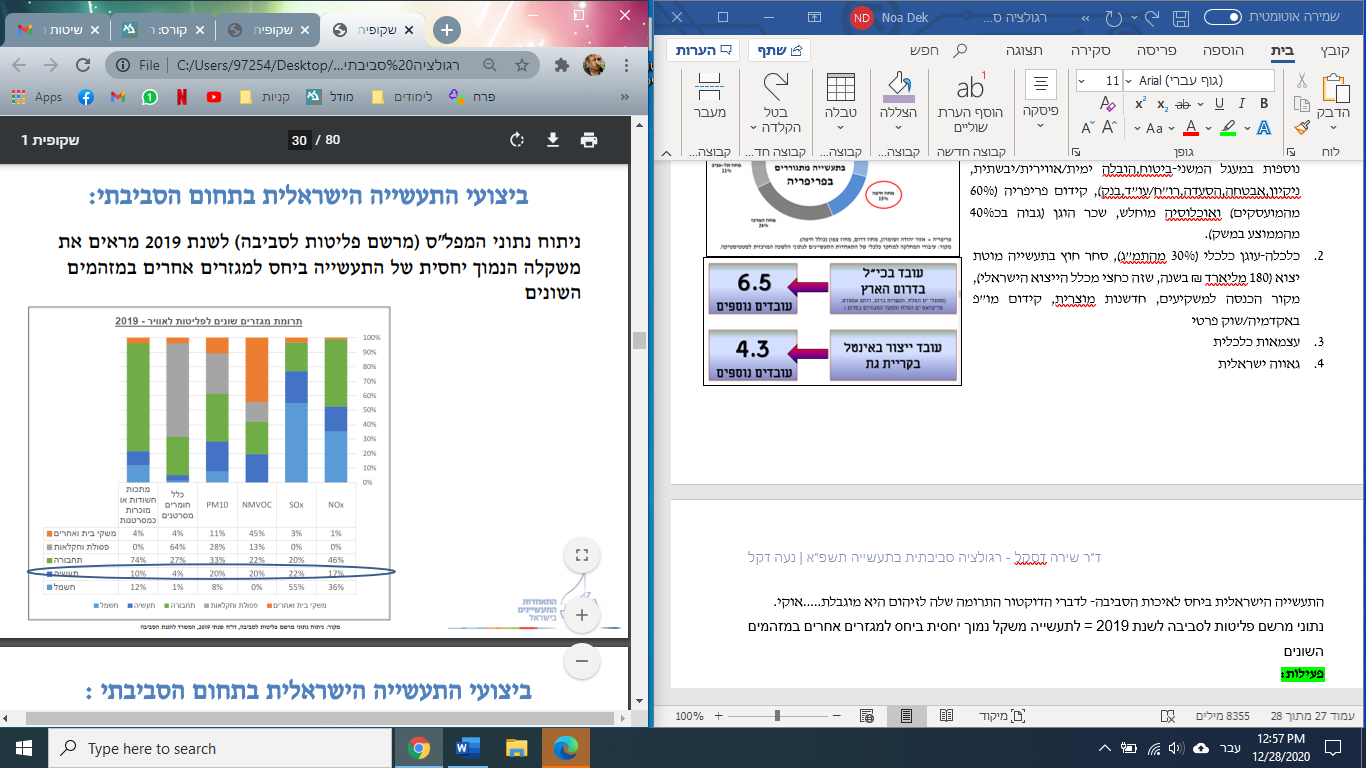 לפי נתוני מרשם פליטות לסביבה 2019 לתעשייה משקל נמוך יחסית ביחס למגזרים אחרים במזהמים השונים.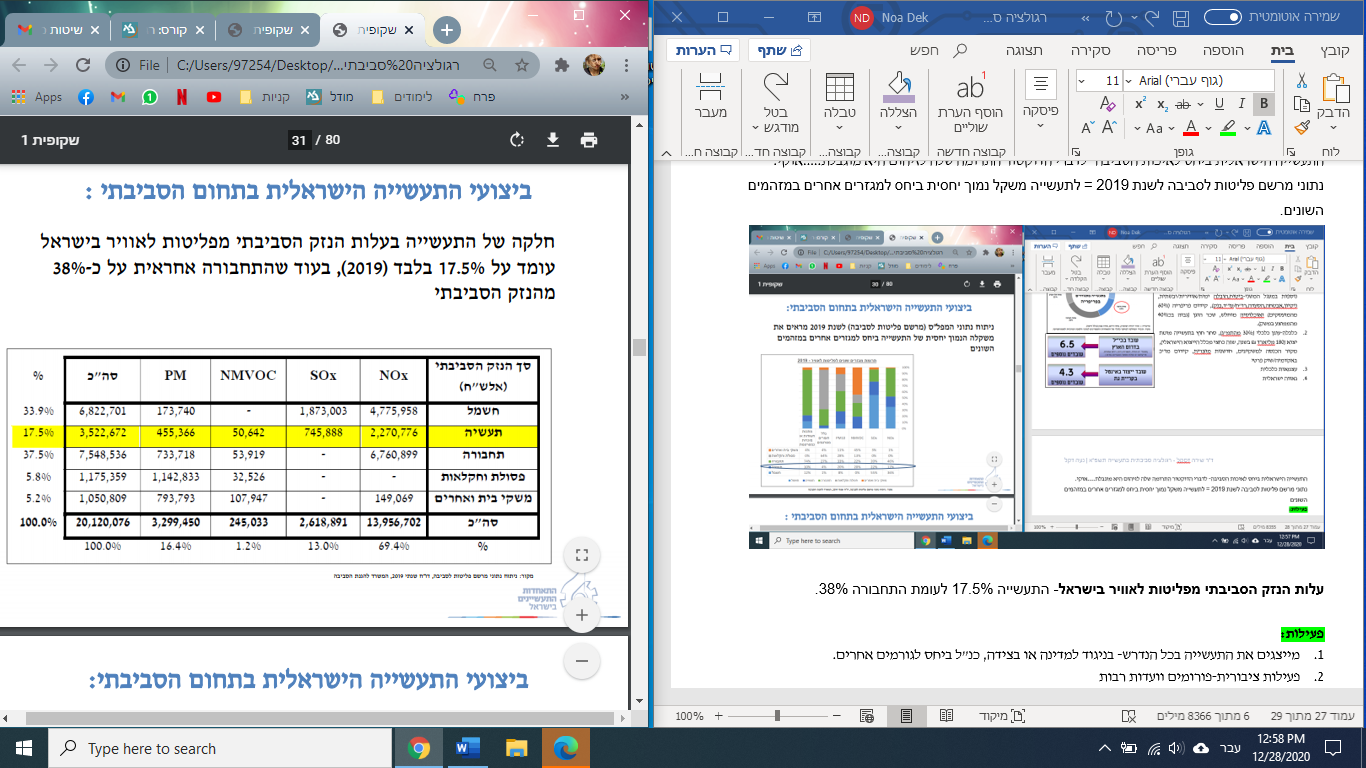 עלות הנזק הסביבתי מפליטות לאוויר בישראל- תעשייה 17.5% לעומת תחבורה 38%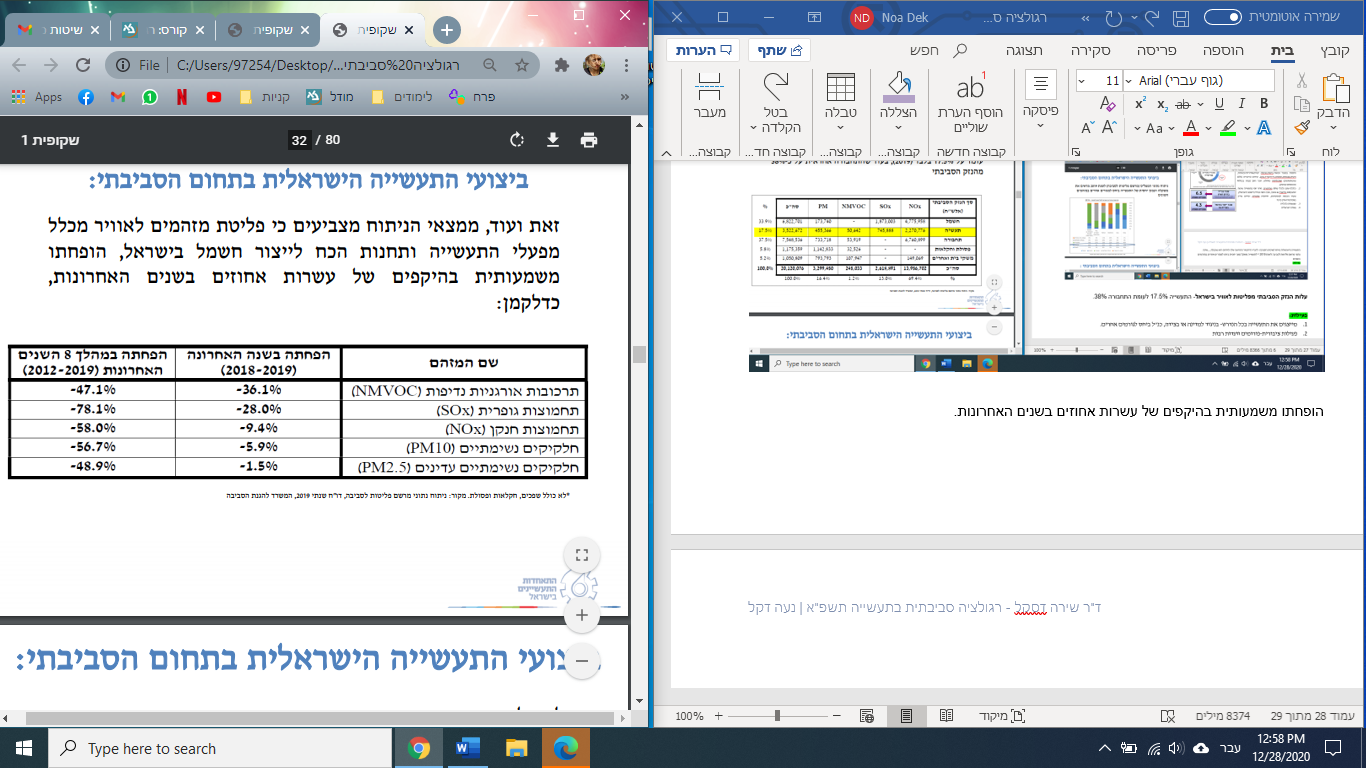 הופחתו משמעותית בהיקפים של עשרות אחוזים בשנים האחרונות.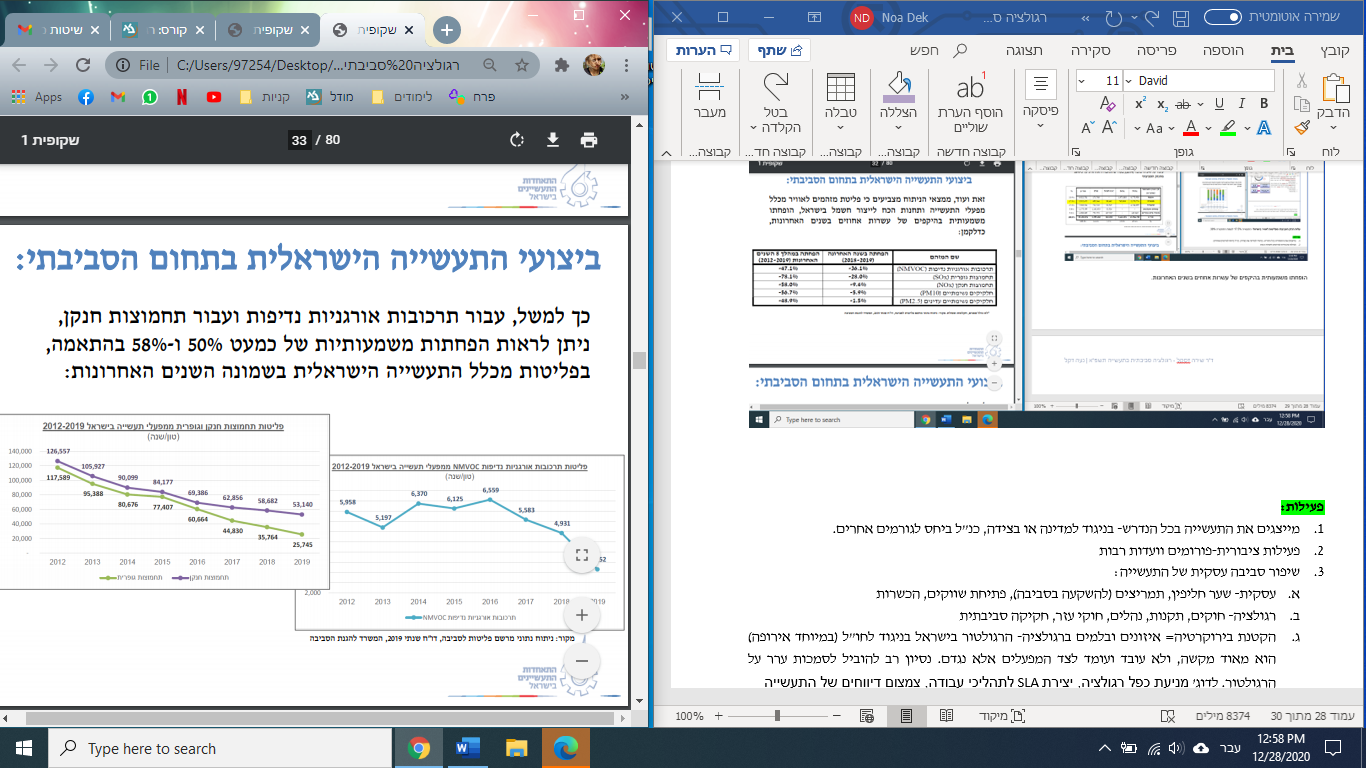 מה עושות חברות כדי להפחית השפעות סביבתיות?1.ייעול משאבים	2.ייעול אנרגטי, קו-גנרציה		3.אנרגיה מתחדשת	4.מיחזור שפכים5.עבודה מול ספקים במעלה השרשרת להפחתת פליטות	6.מדיניות סביבתית פרו-אקטיבית ומתכללת לקידום פיתוח מקיים )ובכלל זה אחריות תאגידית(	7.ניהול סיכוני אקלים	8.פעילות בתחום הפסולת-(א)רגולציה מחייבת- פיקדון,אריזות,פסולת אלקטרונית,צמיגים,שקיות,פסולת מסוכנת,תנאי רישיון עסק(ב)מהלכים התנדבותיים/וולנטריים-עיצוב סביבתי,הפחתה במקור,מחזור נפל תעשייתי(ג)הנעת המשק-ייצור מעגלי,מו"פ,סטנדרט בינ"ל PCR,סימביוזה תעשייתיתהכוחות המתנגדים לפעילות- שינויי מדיניות תכופים, NIMBY, צורך בתקינה (אריזות מזון, פסולת בניין), ייצוא פסולת, היעדר סטנדרט למיחזור, העדפות צרכנים, סיכונים כלכליים (חו"ג בתולי, השקעה ראשונית), הגדרות משפטיות (סיווגים וכו').דוגמאות-1.מפרץ חיפה- ההפחתה היא משמעותית מאוד-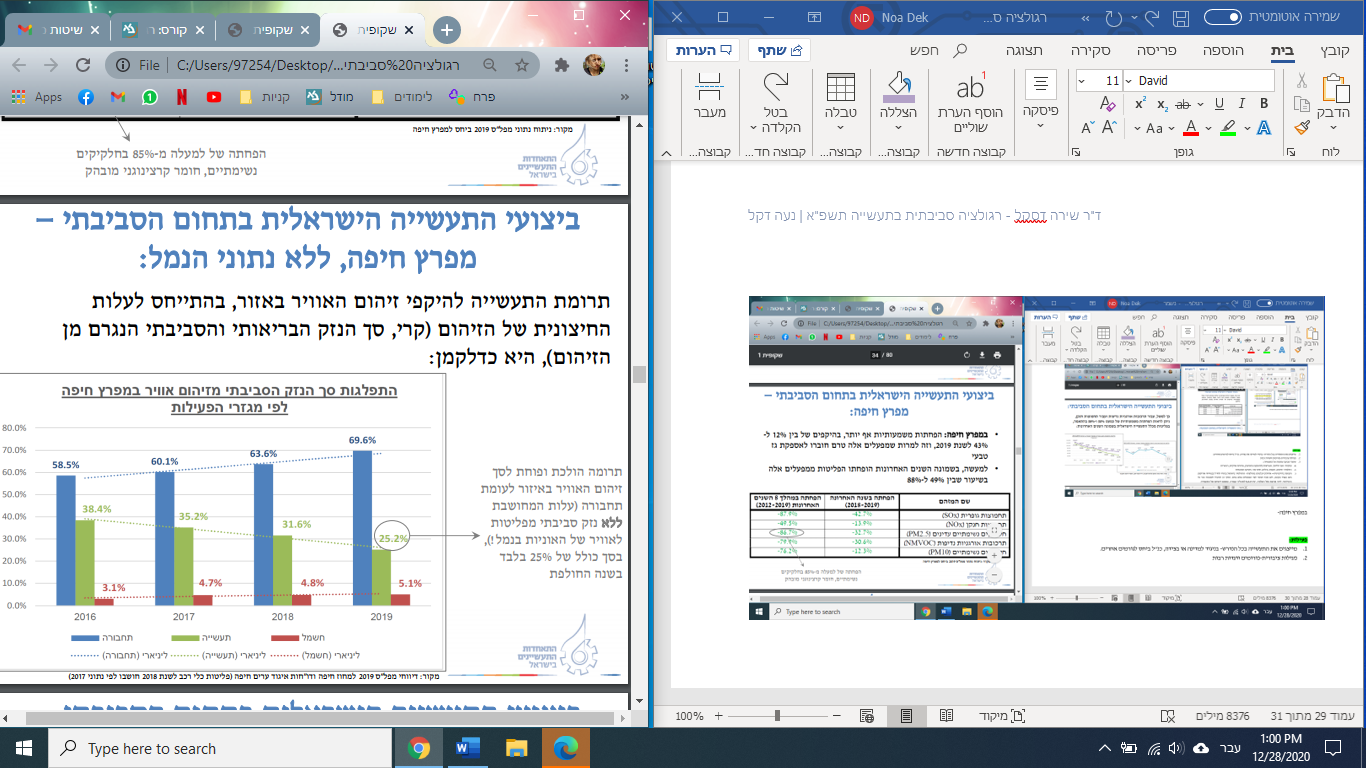 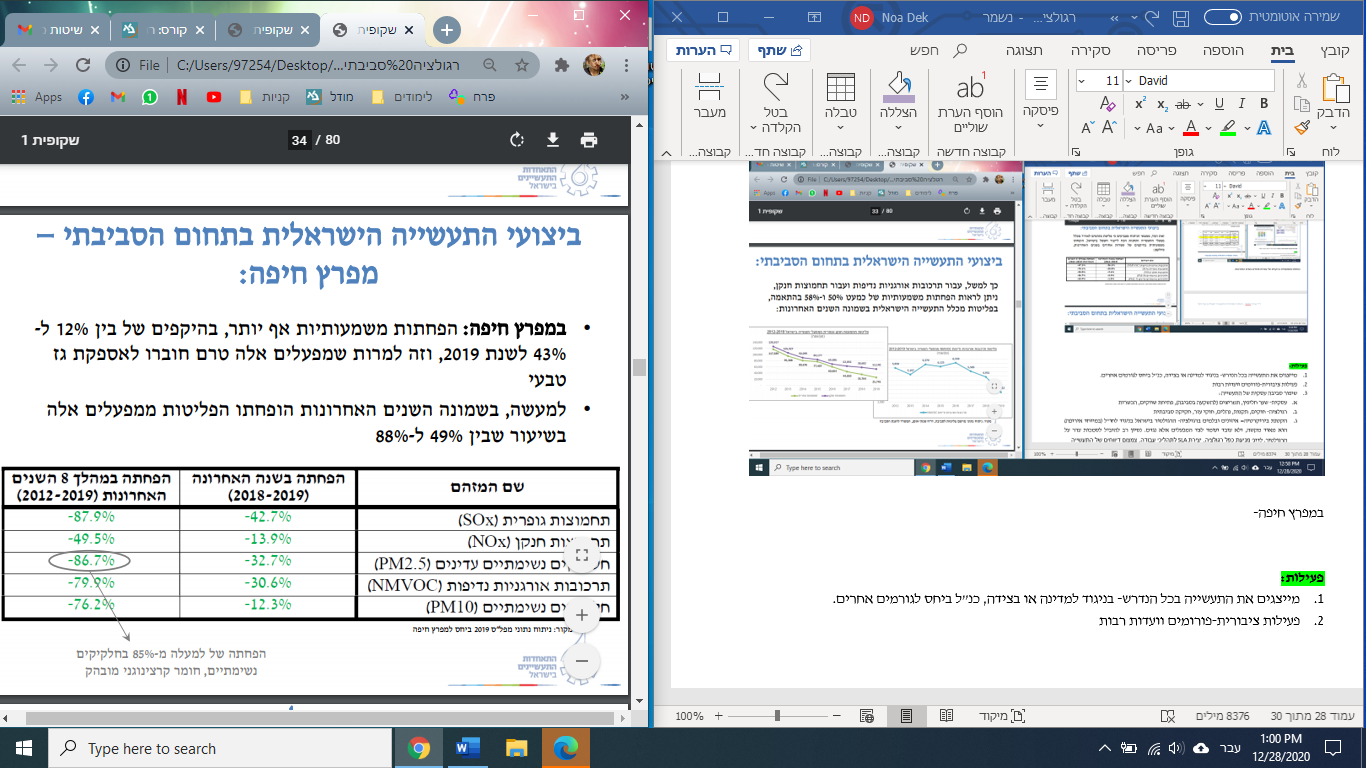 משקל התעשייה לזיהום הוא לא כה גבוה לדברי הגאון קנטור. 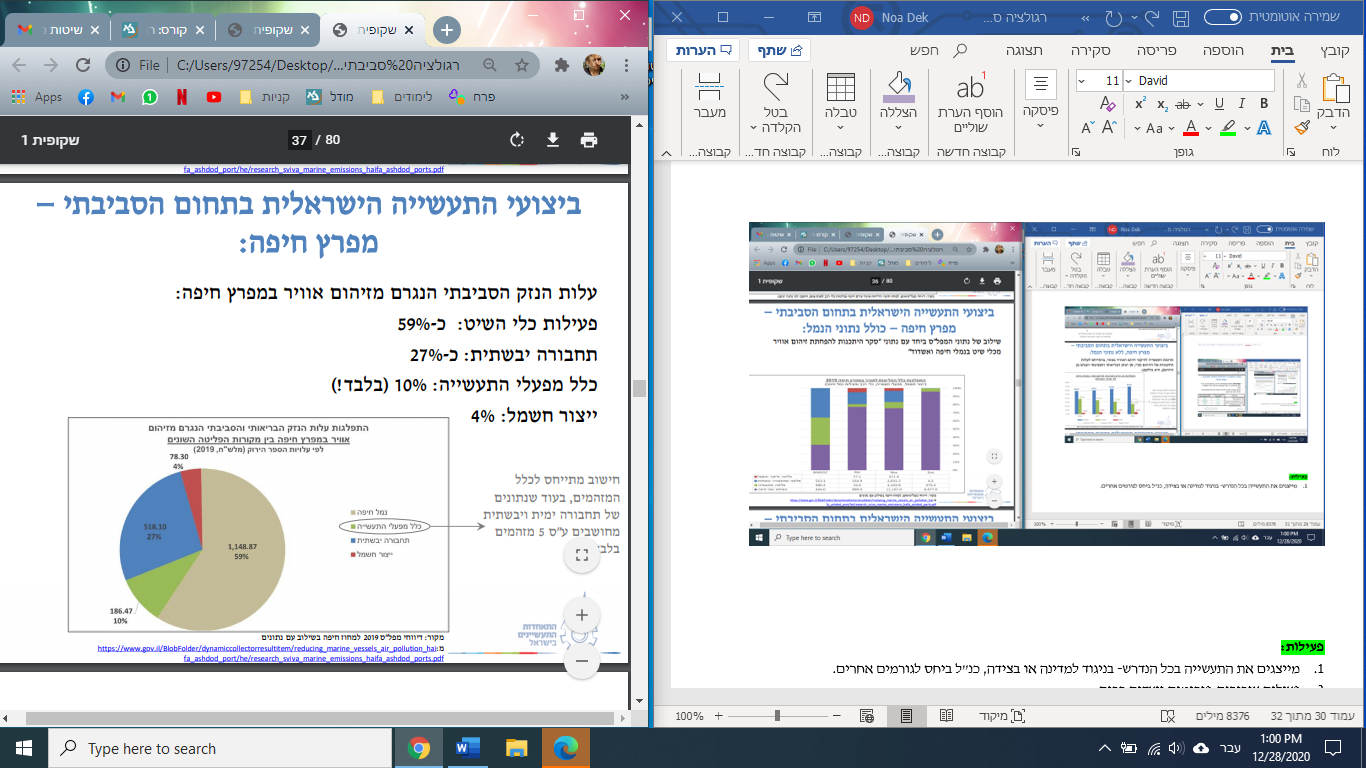 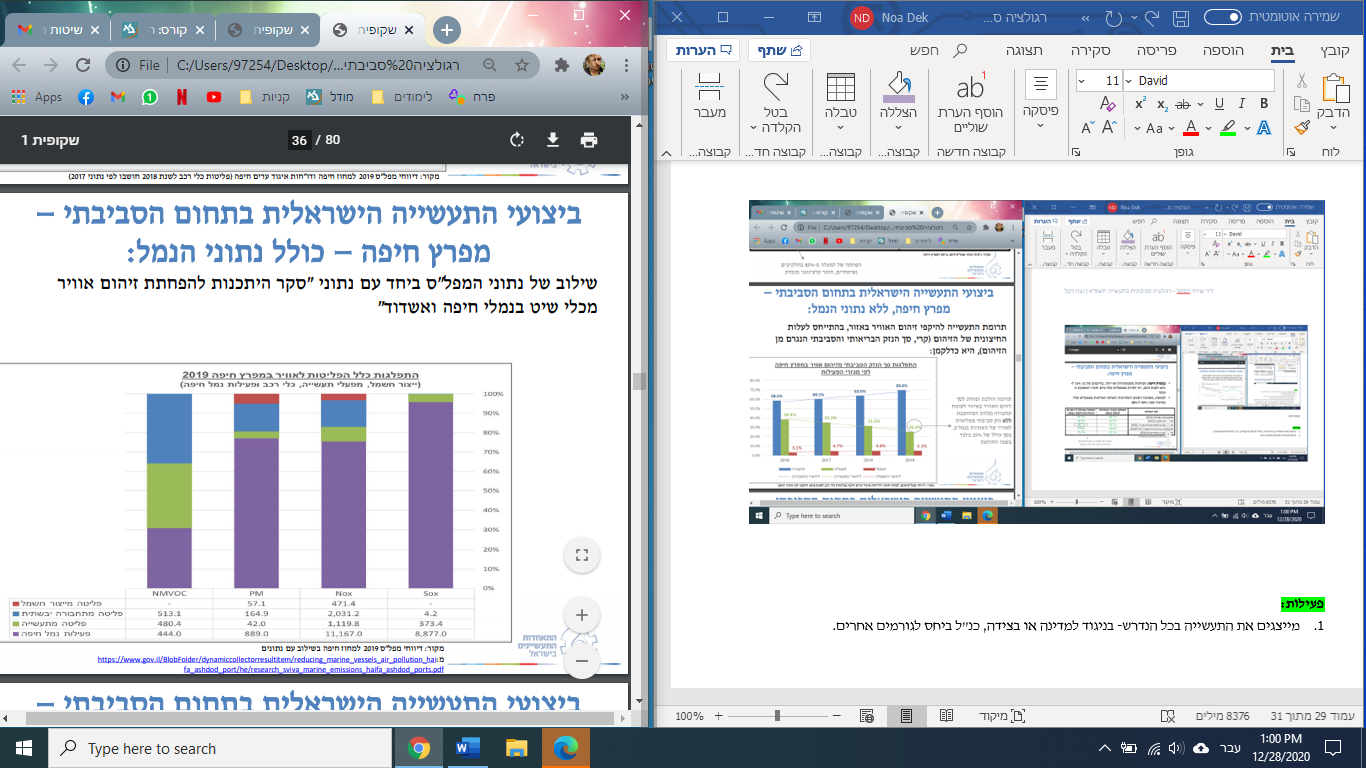 2.פורום השראה סביבתית למשק בר קיימא משגשג. החזון: שת"פ רב-מגזרי לניהול סוגיות סביבה וקיימות תוך מיצוי הזדמנות עסקית סביבתית, שגשוג וחוסן. הקווים המנחים:שת"פ ודיאלוג; מחשבה פתוחה; שיח מבוסס נתונים אקדמיים; חתירה להבנת מורכבות/תפיסות עולם שונות; דיון רוחבי כללי; פתרונות יישומיים ופרקטיים בבחינת התמונה המלאה; דיונים נושאיים וקבוצות עבודה.3.פליטות גזי חממה. הפולטים העיקריים:1.חשמל-שריפת דלקים	2.תחבורה-רכבים		3.משקי בית-צריכת חשמל (היעדר בידוד)4.פסולת-פליטה ישירה של מתאן	5.תעשייה-צריכת חשמל, פליטות ישירות6.חקלאות-פליטת בע"ח,שריפה לא מבוקרתחדשנות בתעשייה-פוטנציאל לפתרונות להקטנת פליטות. לדוג'- ברנמילר פיתחו יכולות אגירת אנרגיה ממערכות ייצור סולאריות; בית הזיקוק בחיפה פיתח ומייצר בנזין דל בנזן-חצי אחוז במקום אחוז=הפחתה בפליטות בנזן בתחבורה; דור כימיקלים פיתחה מתנול חדשני המיועד להפחתה משמעותית של פליטות רכבים המונעים בנזין; מפותחים מוצרי בידוד "ירוקים" להפחתת פליטות בתחום הדיור.4.קורונה- חשף בפנינו את הצורך הבלתי מתפשר בתעשייה מקומית חזקה. חשף גם קשיים רבים בקידום עשייה סביבתית. חלקים גדולים מהתעשייה מצויים עדיין במצב צמצום ועובדים בקיבולת חלקית לצד מפעלים רבים שנסגרו. חשיבות גדולה בהמשך עידוד ותמרוץ התעשייה לשמור על הישגיה הסביבתיים כדי להמשיך לקדם ולפתח עשייה סביבתית בישראל. 	הפליטות ירדו בתקופה זו.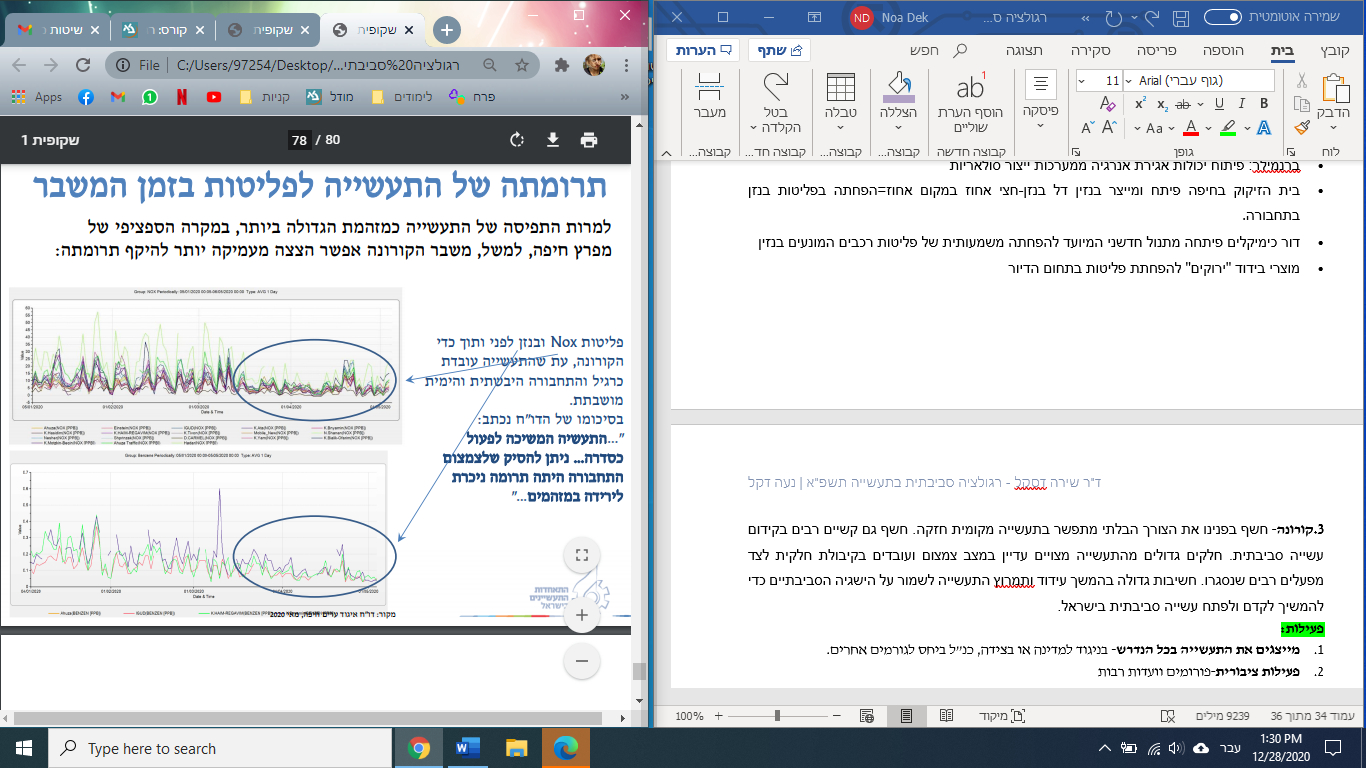 פאנל-אילת מירז בן עמי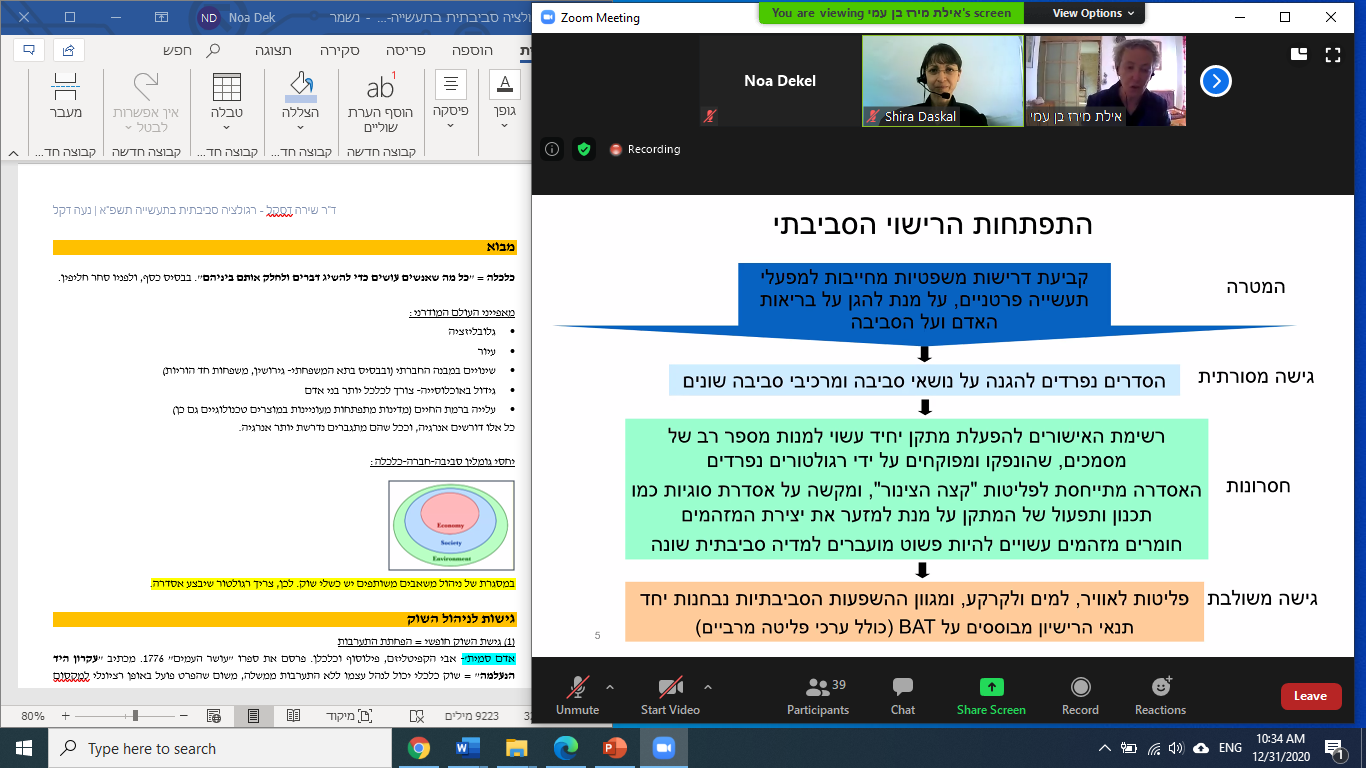 כלכלה מעגליתכלכלה לינארית-מודל ייצור חד כיווני, ראשיתו בהפקת חומר גלם מהסביבה וסיומו באשפה: מאשב>מוצר>שימוש>השלכה. זו כלכלה מוגבלת שאינה בת-קימא. מה המגבלות?המשאבים מתכלים, השימוש מקדים את התכלותםהביקוש למשאבים גדל בשל גידול האוכלוסייה+עלייה ברמת החיים (בעיקר במדינות מתפתחות)נוצר זיהום סביביתי בתהליכי הייצורבסוף חיי המוצר, הופך לפסולת שנצברתהעלויות החיצוניות מוסתרות ולא מופנמותלדוג', יצור חולצת כותנה דורש 2,700 ל' מים (כמות ששותה אדם במשך 2.5 שנים) ובעידן האופנה המהירה השימוש מתחלף כל הזמן; 25-30% מהמזון המיוצר מבוזבז ונזרק שלפחות 50% היא פסולת נמנעת. תכנון מקדים יכול למנוע את הבזבוז הזה, לפחות את הפסולת הנמנעת.השינוי מכלכלה לינרית למעגלית הוא קשה, אבל הכרחי.כיצד מתבצע המעבר?התמקדמות בהפחתת הנזק שנגרם מהפסולת במקום התמקדות בעצם קיום הפסולת. לא פותר את הבעיה כי משאבי הטבע ממשיכים להיאזל.מודלים חדשים מציעים שיטות לשימוש מירבי משאבים = שימוש לזמן ארוך או שימוש חוזר/מיחזור לאחר סוף חיי המוצר.עקרונות הכלכלה המעגלית:תכנון מקדים-למנוע פסולת וזיהוםשימור מוצרים וחומרים קיימיםחידוש מערכות טבעיותמה נדרש מאיתנו? מה החסמים?שת"פ רב-תחומייםיישום העקרונות. לדוג' H&M אספה מאז 2015 כ55,000 טון בד שהועבר למיחזור וייצור בגדים חדשים, לדבריהם. בפועל לא קורים הרבה דברים. נשרפים המון בגדים.העתקת פעילות מזהמת למדינות בהן אסדרה נמוכההיעדר עידוד חדשות בשל מעגליות השימוש במוצריםחשש להעביר פסולת מחומרי גלם בשל סודות יצרניםהתפיסות בבסיס הכלכלה המעגלית:פתרונות מעגליים-"מעריסה לעריסה"Cradle to Cradle : טכניקות ייצור יעילות חומרית/כלכלית, לא מזהמות/מייצרות פסולת ולא מדלדלות משאבים מתכלים. תפיסה שלוקחת את זכויות האדם (בדורות הבאים-מעלה שאלות אידאולוגיות/תפיסתיות, האם לבאים להיוולד זכויות שוות) וכבוד כלפי הטבע.שימוש בחומרי גלם מס' פעמים בתהליכי היצור. הבסיס הוא חומרים קלים לשימוש באופן בטוח (למשל בשימוש בחומרים ללא רעלים ע"מ לא לפגוע בתהליך זה)שימוש באנרגיה מתחדשת ואחריות יצרן מורחבת.נק' המבט היא ביטול מושג הפסולת-כל חומר הוא מזון/משאב."מוצר כשירות"- מכירה של ביצועים/שירותים במקום מוצרים. היתרונות: הפחתת צריכה, ניצול יעיל של מוצרים, העדפת מוצרים עמידים בעלי אורח חיים ארוך במקום מוצרים "מהירים". לדוג', מכבסה, רכבים שיתופיים (קאר2גו), השכרת קורקינטים, השכרת בגדים (מאד ג'ינס- השכרת ג'ינסים; שמלות כלה).שימוש בקיים, במשאבים שכבר ישנם-ניצול מבני ציבור לפעילויות אחרות לאחר יום העבודהפסולת כחומר גלם-מבשלות בירה משתמשות בשאריות לחם לייצר בירה; מתן תמריצים לתאגידיםכלכלה שיתופיתאקולוגיה תעשייתית במפעל-תכנון תעשייתי לחלוקת חומרי גם (מפעל 1 משתמש בפסולת של מפעל 2)קפיטליזם טבעי- בחינת משאבי הטבע בעין כלכלית, לכ"א פוטנציאל כלכליכלכלה כחולה-שימוש בפוטנציאל הכלכלי הטבעי של הים, גמישות כלכלית/אקולוגית כדי למזער את הפגיעה בסביבה הימיתאחריות יצרן מורחבת- מהוות 17% ממשקל הפסולת הביתית, 47% מהנפח (שחף, 2014). יחס אריזה-מוצר הוא מגוחך.בחוק האריזות התשע"א-2011 הוסדר הנושא.מטרתו לקבוע הסדרים בייצור/טיפול באריזות ע"מ למצמצם את הפסולת הזו, למנוע הטמנה ולעודד שימוש חוזר-הקטנה של ההשפעה הסביבתית השלילית.כדי ליישם את החוק היה צריך להקים תאגיד מוכר, שנקרא "תמיר" (תאגיד מחזור האריזות בישראל). ההכרה תקפה למשך 5 שנים-לכן בשנת 2016 בוצעה הכרה שנייה. על היצרנים/יבואנים להתקשר עם התאגיד ולשלם לו דמי חבר ע"מ לכנסות את עלויות הטיפול באריזות.שלושה מסלוליםפח כתום-איסוף אריזות ברשויות המקומיות והשלחה למחזור. לפי הפרסומים בסוף 2019 יושם ב91 רשויות מקומיות. שלוש תחנות קליטה רחוקות מאוד מהמרכז (ערד-125 קמ, ירוחם-132 קמ, מצפה רמון-180 קמ) ומגבלת משקל לשאת על רכב המשא.הפרדה יבש/רטוב- פח חום לפסולת אורגנית וירוק ליבשה, מהיבשה מחלצים אריזות. הופסק ב2019.זרמים ייעודיים-איסוף מכלי אצירה יעודיים במרחב הציבורי של אריזות מסוימות (קרטון, בקבוקי פלסטיק, זכוכית וכד'). מההכרה השנייה רק מועצות אזוריות/מועצות מקומיות עד 10,000 תושבים יכולות ליישם את מסלול זה, וכל-עוד אינן כאלו עליהן ללכת באחד הזרמים האחרים (ואפשר גם את זרם זה בנוסף).ניתוח מדיניות RIA:איסוף, מיון וסיווג נתונים שונים ממקורות שונים = תמונת מצב ליישום החוק בפחים הכתומיםבחינת העלות לפי דוחות הכספים של תמיר, מול תועלת כהגדרת הגנ"סתוצאות- התאגיד מיחזור עוסק בטיפול באריזות אחרי שהפכו לפסולת ופועל לאיסוף/פינויין למיחזור כאמור. לכן אין פעילות כמעט וכלל בנוגע למניעת יצירת הפסולת.העלויות מומנו מדמי הטיפול של המתקשרים עם התאגיד-משולמים לפי סוגי חומר/אריזה. מרבית ההוצאה מופנית למערך הפח הכתום.נתוני 2015:כמות האריזות שהוכנסו לשוק 720,000 טון פסולת אריזות (מתוך 6מליון טון פסולת).בכל הפחים הכתומים נאספו בסה"כ 12,000 טון אריזות שהם 1.7% מהאריזות שנכנסה לשוק.האריזות שנחלצו למיחזור בפועל מתוך 12,000 טון היא 50% בערך שהם 6,000 טון שהם 0.83 מכל האריזות שהוכנסו לשוק.החיסכון בהטמנה ביחס ל6 מליון טון בשנה הוא בערך 1% (פרומיל).סך ההוצאות לתאגיד בשנה זו היא 79.4 מליון ₪. הוצאות בגין איסוף 37.7 מליון ₪. עלות טון שנאסף 3,142 ₪ ועלות טון שמחוזר בפועל 5,766 ₪. ההכנסות ממכירת חומרי מיחזור היו 3.1 מליון ₪. נתוני 2016:כמות האריזות שהוכנסו לשוק 750,000 טון פסולת אריזות = גדלה משנה קודמת.בכל הפחים הכתומים נאספו סה"כ 13,000 טון אריזות שהם 1.7% מכמות האריזות שנכנסה לשוקהאריזות שחולצו למיחזור הם 50% שזה 7,500 טון - 0.87% מכל פסולת האריזותחיסכון בהטמנה של 0.14% פרומילההוצאות עלו ל92.3 מליון שח, ההוצאות לאיסוף 43.6 מליון שח, טון שנאסף 3353 שח, עלות טון ממוחזר בפועל 5813 שח, הכנסות ממכירת חומרי מחזור ירדה ל2.7 מליון שח.נתוני 2019:בכל הפחים הכתומים נאספו סה"כ 20,000 טון אריזות שהםחולצו למיחזור מתוכן 16,000 טוןגידול של 55% במספר הפחים ביחס ל2016, גידול של 60% בתושבים ביחס ל2016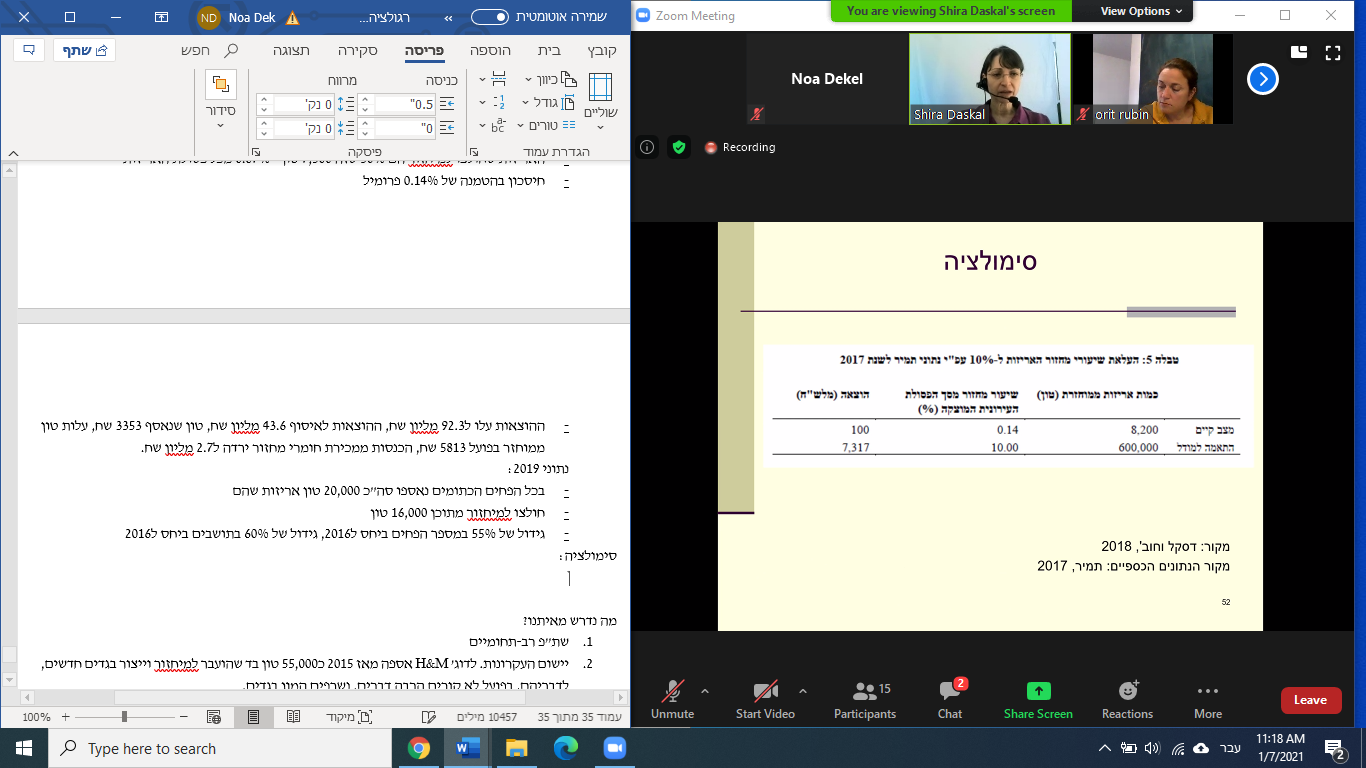 עלויות נוספות שלא כומתן:שימושי קרקע- הפחים הכתומים פרושים בד"כ במרחב הציבורי לו יש שימוש אלטרנטיבי, לעיתים חוסמים מדרכות/חניות, פוגעים ברווחה ובחזות הנוף.זמן ופעולת מיון הפסולת עי התושביםמטרדי רעש, תנועה, זיהום אוויר- תוספת סבבי פינוי לאיסוף ברכביםהוצאות לרשויות המקומיות - ניהול ובקרה, חינוך והסברה וכו'. החיסכון בפועל שולי מאוד.פערים:שינויים במדע ובטכנולוגיהאקלים- אסונות טבע ומשבר האקליםמצב בטחוני ומדיני- מלחמות,טרורשינויים בתפיסות ונורמות חברתיות-העדפות,טעמיםחוסר וודאותבעיית הטרמפיסט-כאשר נהנים משירות המוצר בלי לשאת בעלותו (התחמקות ממס, השתמטות וכד')מטרה ופעולהבבחינה רטרוספקטיבית(1) ייקור של עלות ההטמנה = תמריץ לטיפול בפסולת בשיטות חלופיותצמצום אתרי הטמנה נסגרו מאות אתרי הטמנה בלתי מוסדריםהטלת היטלי הטמנהכספי ההיטלים היו אמורים לממן הקמת תשתית חלופית לטיפול בהטמנת הפסולת אך בפועל לא קמו אתרים אלטרנטייבים מוסדרים כפי שהיה אמור להיות. תחילה היה 10 ₪ לטון, ועלה עם השנים באופן משמעותי.(2) קידום הפרדת פסולת במקורהרג' לא השיגה את היעדים שהוגדרו. בין 2005-2015 הוטמנה 80% מהפסולת, ומוחזרה 20% (הגנ"ס, למ"ס, OECD)תמריציםחקיקה (לדוג' חוק הפיקדון, חוק האריזות)שנהתעריף קליטה= הגידול בתעריף הקליטהכמות הפסולת בשנה שנקלטה, מידי 11 ר"מ= השינוי בפסולת שנקלטהתוספת להוצאה השנתית מול תקופה קודמת- נומינליתוספת להוצאה השנתית מול תקופה קודמת- ריאליתעריך חירייה- נומינליתעריך חירייה- ריאלי199617 ₪ לטון-899, 589 טון---21 ₪ 1998   חירייה נסגרה כאתר הטמנה, והפכה לתחנת מעבר (=הפרדת חומרים למיחזור).חירייה נסגרה כאתר הטמנה, והפכה לתחנת מעבר (=הפרדת חומרים למיחזור).חירייה נסגרה כאתר הטמנה, והפכה לתחנת מעבר (=הפרדת חומרים למיחזור).חירייה נסגרה כאתר הטמנה, והפכה לתחנת מעבר (=הפרדת חומרים למיחזור).חירייה נסגרה כאתר הטמנה, והפכה לתחנת מעבר (=הפרדת חומרים למיחזור).חירייה נסגרה כאתר הטמנה, והפכה לתחנת מעבר (=הפרדת חומרים למיחזור).200599 ₪ לטון+483%770,216 טון+14.5%61 מיליון ₪56 מיליון ₪2007303 ₪ לטון, כולל 128 ₪ היטל הטמנה+206%792,124 טון-3%164 מיליון ₪147 מיליון ₪סה"כ 1996-2007+1682%+61%225 מיליון ₪216 מיליון ₪גופי ביקורתגופי ביקורתשלטון מרכזישלטון מרכזייזמים, קבלניםיועציםאקדמיהNGOתאגידי מיחזור מוכריםשלטון מקומייצרני פסולתתעשייההקונפליקטשלטון מקומיהקמת מתקני טיפול בפסולתענייני סביבהמטרה משותפת: צמצום הפסולת להטמנההקונפליקטמטרה משותפת: צמצום הפסולת להטמנההקונפליקטציבורהתנגדותאיכות חייםמטרה משותפת: צמצום הפסולת להטמנהמוטיבציה גבוהה של שלטון מקומיכמות הפסולת המיוצרת היא ידועהנכונות לקידום פתרונות קצההפחתת סיכונים בפרויקטים להקמת פתרונות קצהנכונות להשקעת משאבים ושיתופי פעולהיכולת יישוםיכולת יישוםצמצום הפסולת המופנית להטמנהצמצום הפסולת המופנית להטמנההסתברות להרשעהמשפיעה על הקנס המוטלכאשר העונש המצרפי קבוע= 100.1100כאשר העונש המצרפי קבוע= 100.520כאשר העונש המצרפי קבוע= 10מפעל גדולמפעל בינוני/קטןגישת ההסדרהטיפול פרטנימסמכים מנחים, תנאי מסגרת, תקנותסימוכיןIPPCT.A.LUFT 2002כלי היישוםהיתר פליטה לפי חוק אוויר נקי התשס"ח-2008.מפורט לאחר הטבלהלא יחזיק בהיתר אלא שהתנאים ייקבעו ברישיון העסק מטעם רשות הרישוי לפי חוק רישוי עסקים. קביעת התנאים הסביבתיים ע"י הגנ"ס.קריטריונים לקביעת "גודל המפעל" = פוטנציאל הזיהום ולא גודל פיזיפוטנציאל לזיהום אוויר רבפוטנציאל לזיהום אוויר בינוני/נמוך